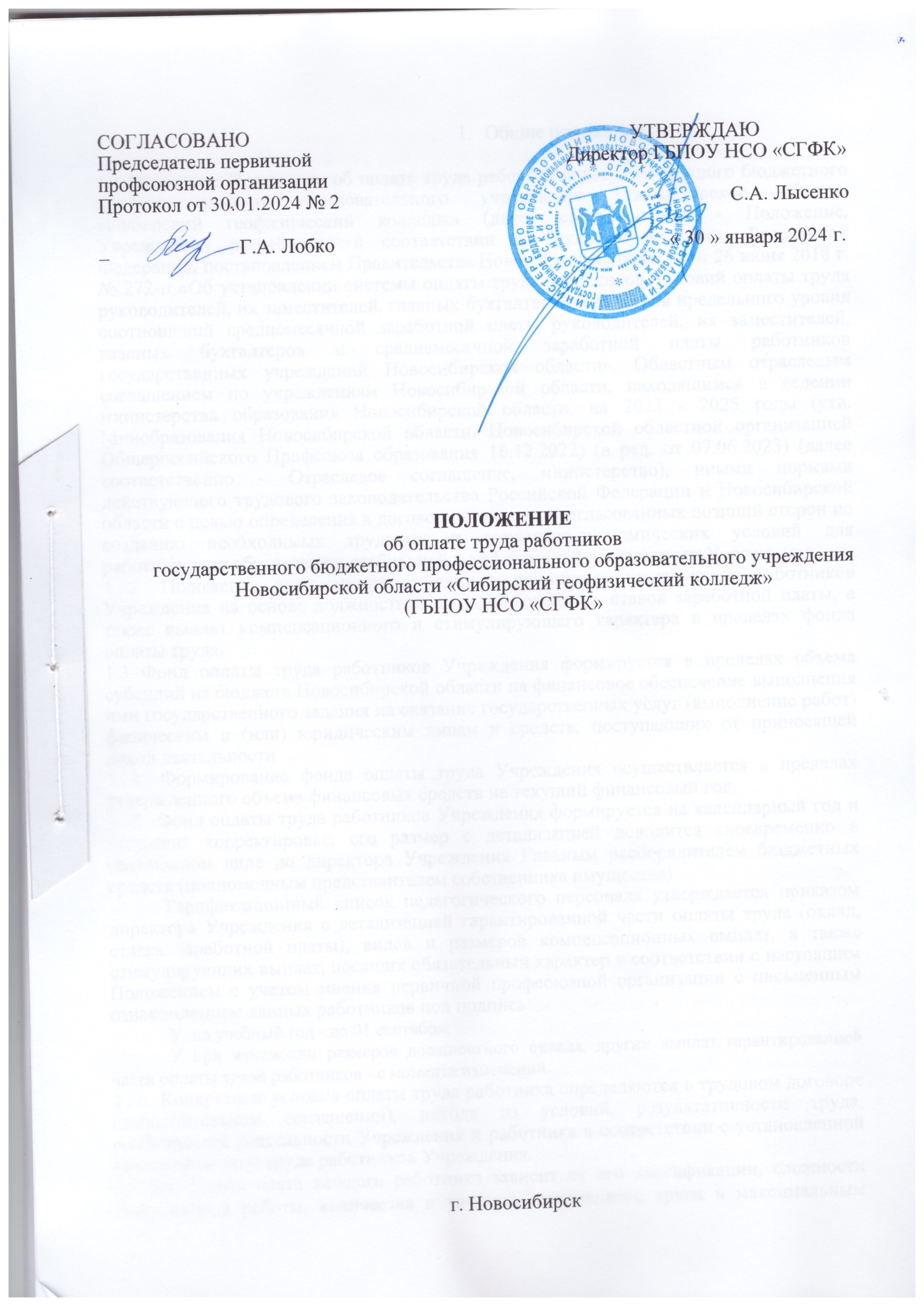 Общие положения.1.1 Настоящее Положение об оплате труда работников государственного бюджетного профессионального образовательного учреждения Новосибирской области «Сибирский геофизический колледж» (далее соответственно - Положение, Учреждение) разработано в соответствии с Трудовым кодексом Российской Федерации, постановлением Правительства Новосибирской области от 26 июня 2018 г. № 272-п «Об установлении системы оплаты труда работников, условий оплаты труда руководителей, их заместителей, главных бухгалтеров и размеров предельного уровня соотношений среднемесячной заработной платы руководителей, их заместителей, главных бухгалтеров и среднемесячной заработной платы работников государственных учреждений Новосибирской области», Областным отраслевым соглашением по учреждениям Новосибирской области, находящимся в ведении министерства образования Новосибирской области, на 2023 - 2025 годы (утв. Минобразования Новосибирской области, Новосибирской областной организацией Общероссийского Профсоюза образования 16.12.2022) (в ред. от 07.06.2023) (далее соответственно - Отраслевое соглашение, министерство), иными нормами действующего трудового законодательства Российской Федерации и Новосибирской области с целью определения в договорном порядке согласованных позиций сторон по созданию необходимых трудовых и социально-экономических условий для работников по обеспечению стабильной и эффективной деятельности Учреждения.1.2 Положение предусматривает единые принципы оплаты труда работников Учреждения на основе должностных окладов (окладов), ставок заработной платы, а также выплат компенсационного и стимулирующего характера в пределах фонда оплаты труда.1.3 Фонд оплаты труда работников Учреждения формируется в пределах объема субсидий из бюджета Новосибирской области на финансовое обеспечение выполнения ими государственного задания на оказание государственных услуг (выполнение работ) физическим и (или) юридическим лицам и средств, поступающих от приносящей доход деятельности1.4 Формирование фонда оплаты труда Учреждения осуществляется в пределах утвержденного объема финансовых средств на текущий финансовый год.1.5 Фонд оплаты труда работников Учреждения формируется на календарный год и подлежит корректировке, его размер с детализацией доводится своевременно в письменном виде до директора Учреждения Главным распорядителем бюджетных средств (полномочным представителем собственника имущества).Тарификационный список педагогического персонала утверждается приказом директора Учреждения с детализацией гарантированной части оплаты труда (оклад, ставка заработной платы), видов и размеров компенсационных выплат, а также стимулирующих выплат, носящих обязательный характер в соответствии с настоящим Положением с учетом мнения первичной профсоюзной организации с письменным ознакомлением данных работников под подпись:У  на учебный год - до 01 сентября;У при изменении размеров должностного оклада, других выплат гарантированной части оплаты труда работников - с момента изменений.1.6 Конкретные условия оплаты труда работника определяются в трудовом договоре (дополнительном соглашении), исходя из условий, результативности труда, особенностей деятельности Учреждения и работника в соответствии с установленной системой оплаты труда работников Учреждения.1.7 Заработная плата каждого работника зависит от его квалификации, сложности выполняемой работы, количества и качества затраченного труда и максимальным размером не ограничивается.1.8 Месячная заработная плата работника, полностью отработавшего за этот период норму рабочего времени и выполнившего нормы труда (трудовые обязанности), не может быть ниже минимального размера оплаты труда, установленного федеральным законом, или минимальной заработной платы, установленной региональным соглашением о минимальной заработной плате в Новосибирской области в случае его заключения, с учетом правовых позиций Конституционного Суда Российской Федерации, изложенных в постановлениях от 7 декабря 2017г. № 38-П, от 11 апреля 2019 г. №17-П и от 16 декабря 2019 г. № 40-П.1.9 Работнику, работающему на условиях неполного рабочего времени, заработная плата устанавливается в размере не ниже минимального размера оплаты труда (минимальной заработной платы), рассчитанного пропорционально норме рабочего времени, установленной работнику трудовым договором.К основному персоналу Учреждения относятся работники, непосредственно оказывающие услуги (выполняющие работы), направленные на достижение целей деятельности, определенных уставом Учреждения, а также их непосредственные руководители согласно постановлению Правительства РФ от 21.02.2022 N 225 «Об утверждении номенклатуры должностей педагогических работников организаций, осуществляющих образовательную деятельность, должностей руководителей образовательных организаций». К основному персоналу в колледже относятся следующие должности: - заместитель директора по учебно-производственной работе; - заместитель директора по учебно-воспитательной работе; - заведующей учебной частью; - заведующий практикой;- советник директора по воспитанию и взаимодействию с детскими общественными объединениями;- преподаватели; - мастера производственного обучения;- педагог-психолог; - воспитатели; - методист; 1.10 Лица, не имеющие специальной подготовки или стажа работы, установленных требованиям к квалификации, но обладающие достаточным практическим опытом и выполняющие качественно и в полном объеме возложенные на них должностные обязанности, назначаются на соответствующие должности по рекомендации аттестационной комиссии. 1.11 Размер заработной платы директора Учреждения устанавливается в трудовом договоре исходя из утвержденных показателей деятельности и порядка отнесения Учреждения к группам по оплате труда, а также в зависимости от сложности выполняемых заданий, итогов работы Учреждения, и регламентируется Приложением № 3 «Отраслевое тарифное соглашение» к Отраслевому соглашению (далее - Отраслевое тарифное соглашение).1.12 Предельный уровень соотношения среднемесячной начисленной заработной платы директора, заместителя директора по учебно-производственной работе, заместителя директора по учебно-воспитательной работе, заместителя директора по хозяйственной части, главного бухгалтера Учреждения, формируемый за счет всех источников финансового обеспечения, и рассчитываемой за календарный год, и среднемесячной заработной платы работников этого Учреждения устанавливается в зависимости от группы по оплате труда руководителей, установленной Отраслевым тарифным соглашением.1.13 Определение среднемесячной заработной платы директора, заместителя директора по учебно-производственной работе, заместителя директора по учебно-воспитательной-работе, заместителя директора по хозяйственной работе, главного бухгалтера и работников Учреждения в целях определения уровня соотношения осуществляется в соответствии с Положением об особенностях порядка исчисления средней заработной платы, утвержденным постановлением Правительства Российской Федерации от 24 декабря 2007 г. № 922 «Об особенностях порядка исчисления средней заработной платы», а также указаниями по заполнению форм федерального статистического наблюдения «Сведения о численности и заработной плате работников», утверждаемыми федеральным органом исполнительной власти, осуществляющим функции по выработке государственной политики и нормативно-правовому регулированию в сфере официального статистического учета.1.14 Использование средств, получаемых от приносящей доход деятельности, регулируется  Положением об использовании финансовых средств, полученных учреждением от приносящей доход деятельности, утвержденным приказом директора учреждения.1.15 Штатное расписание Учреждения формируется и утверждается директором Учреждения самостоятельно, исходя из государственного задания и основных задач, для решения которых создано Учреждение, и включает в себя все должности руководителей, специалистов, служащих и профессии рабочих Учреждения с указанием их численности. При этом численность заместителей директора Учреждения устанавливается Отраслевым тарифным соглашением в зависимости от штатной численности Учреждения с учетом особенностей и видов деятельности Учреждения и организации управления этой деятельностью.2. Система оплаты трудаи размеры должностных окладов работников Учреждения.2.1 Система оплаты труда работников устанавливается настоящим Положением, которое утверждается приказом директора Учреждения с учетом мнения представительного органа работников. Система оплаты труда работников Учреждения устанавливается в соответствии с:- федеральным законодательством с учетом ежегодных Единых рекомендаций по оплате труда Российской трехсторонней комиссии;	- законодательством Новосибирской области, Положением о системе оплаты труда работников, условий оплаты труда руководителей, их заместителей, главных бухгалтеров и размеров предельного уровня соотношений среднемесячной заработной платы руководителей, их заместителей, главных бухгалтеров и среднемесячной заработной платы работников государственных учреждений Новосибирской области, утвержденным постановлением Правительства Новосибирской области от 26 июня 2018 г. N 272-п;	- Отраслевым тарифным соглашением, с учетом:	- установления месячной заработной платы работника, полностью отработавшего за этот период норму рабочего времени и выполнившего нормы труда (трудовые обязанности), не ниже минимального размера оплаты труда, установленного Федеральным законом от 19 июня 2000 г. N 82-ФЗ "О минимальном размере оплаты труда", или минимальной заработной платы, установленной региональным соглашением о минимальной заработной плате в Новосибирской области в случае его заключения, с учетом правовых позиций Конституционного Суда Российской Федерации, изложенных в постановлениях от 7 декабря 2017 г. N 38-П, от 11 апреля 2019 г. N 17- П и от 16 декабря 2019 г. N 40-П;	- продолжительности рабочего времени либо норм часов педагогической работы за ставку заработной платы, порядка определения учебной нагрузки, установленных приказом Минобрнауки России от 22 декабря 2014 г. N 1601 "О продолжительности рабочего времени (нормах часов педагогической работы за ставку заработной платы) педагогических работников и о порядке определения учебной нагрузки педагогических работников, оговариваемой в трудовом договоре";	- положений, предусмотренных приложением к приказу Минобрнауки России от 11 мая 2016 г. N 536 "Об утверждении особенностей режима рабочего времени и времени отдыха педагогических и иных работников организаций, осуществляющих образовательную деятельность", в том числе устанавливающих, что периоды каникулярного времени для обучающихся учреждений, а также периоды отмены (приостановки) занятий (деятельности организации по реализации образовательной программы, присмотру и уходу за детьми) для обучающихся в организации либо в отдельных классах (группах) либо в целом по санитарно-эпидемиологическим, климатическим и другим основаниям, не совпадающие для педагогических работников и иных работников с установленными им соответственно ежегодными основными удлиненными и ежегодными дополнительными оплачиваемыми отпусками, ежегодными основными и ежегодными дополнительными оплачиваемыми отпусками являются для них рабочим временем с оплатой труда в соответствии с законодательством Российской Федерации. Оплата труда указанных периодов рабочего времени осуществляется на условиях, установленных до начала таких периодов;	- дифференциации в размерах оплаты труда педагогических работников, имеющих квалификационные категории, установленные по результатам аттестации, с учетом фактического объема педагогической (преподавательской) работы;	- обеспечения условий для повышения размера заработной платы работникам Учреждения и предоставления иных гарантий по оплате труда, предусмотренных трудовым законодательством и иными нормативными правовыми актами, содержащими нормы трудового права;	- обеспечения зависимости заработной платы каждого работника от его квалификации, сложности выполняемой работы, количества и качества затраченного труда без ограничения ее максимальным размером;	- обеспечения работодателем равной оплаты за труд равной ценности при установлении размеров окладов (должностных окладов), ставок заработной платы, выплат компенсационного и стимулирующего характера, а также недопущения какой бы то ни было дискриминации - различий, исключений и предпочтений, не связанных с деловыми качествами работников;	- создания условий для оплаты труда работников в зависимости от их личного участия в эффективном функционировании Учреждения;	- обеспечения выплат компенсационного характера с установлением размеров выплат за выполнение сверхурочных работ, работу в выходные и нерабочие праздничные дни, выполнение работ в других условиях, отклоняющихся от нормальных, но не ниже размеров, установленных трудовым законодательством и иными нормативными правовыми актами, содержащими нормы трудового права, Отраслевым соглашением;	- определения размеров выплат стимулирующего характера, в том числе размеров премий, на основе разработанных критериев выполнения результатов работы, измеряемых качественными и количественными показателями, для всех категорий работников Учреждения, с учетом имеющихся государственных и ведомственных наград;	- применения типовых норм труда для однородных работ, в т.ч. для педагогических работников с учетом установленных норм учебной нагрузки за ставку заработной платы.2.2 Оплата труда работников Учреждения включает:- должностные оклады (оклады), ставки заработной платы;- выплаты компенсационного характера;- выплаты стимулирующего характера; - выплаты по районному коэффициенту.2.4 Размеры должностного оклада директора, главного бухгалтера, руководителей структурных подразделений устанавливаются в соответствии с Отраслевым тарифным соглашением.Размеры должностных окладов (окладов), ставок заработной платы работников по отраслевым должностям на основе профессиональных квалификационных групп, квалификационных уровней, уровней (подуровней) квалификаций (утверждены приказом Министерства здравоохранения и социального развития РФ от 5 мая 2008 г. N 216-н) устанавливаются в соответствии с Отраслевым тарифным соглашением.2.5 Размеры должностных окладов по общеотраслевым должностям служащих, окладов по общеотраслевым профессиям рабочих установлены в приказе Минтруда и соцразвития Новосибирской области от 20.07.2022 N 878 «Об установлении размеров должностных окладов по общеотраслевым должностям руководителей, специалистов и служащих, окладов по общеотраслевым профессиям рабочих, должностных окладов, окладов по должностям и профессиям, трудовые функции, квалификационные требования и наименования по которым установлены в соответствии с профессиональными стандартами, для государственных учреждений Новосибирск2.3 Показатели и порядок отнесения Учреждения к группам по оплате труда руководителей устанавливаются в соответствии с Отраслевым тарифным соглашением.Размер должностного оклада заместителя директора устанавливается директором Учреждения в соответствии с настоящим Положением в размере на 10 - 30% ниже должностного оклада директора Учреждения с учетом сложности и объема выполняемой работы.кой области».2.6. Размер должностного оклада устанавливается в трудовом договоре с работником в соответствии со штатным расписанием, утверждаемым директором Учреждения.2.7 В случаях, когда размер оплаты труда работника зависит от квалификационной категории, государственных наград и (или) ведомственных знаков отличия, ученой степени, право на его изменение возникает в сроки, установленные Отраслевым соглашением.2.8 В течение срока действия квалификационной категории, установленной педагогическим работникам в соответствии с Порядком проведения аттестации педагогических работников организаций, осуществляющих образовательную деятельность, утвержденным приказом России 23 мая 2014 г., регистрационный № 32408) Министерства образования и науки Российской Федерации от 07 апреля 2014 г. № 276 (зарегистрирован Минюстом при выполнении ими педагогической работы сохраняется оплата труда в случаях, предусмотренных Отраслевым тарифным соглашением.2.9 За педагогическими работниками сохраняются условия оплаты труда с учетом имевшейся квалификационной категории по истечении срока действия квалификационной категории в следующих случаях:	- в период их длительного отпуска сроком до одного года (не более чем на один год после выхода из отпуска);	- после выхода на работу из отпуска по уходу за ребенком до достижения им возраста трех лет - не менее чем на один год;	- до возникновения права для назначения страховой пенсии по старости, а также до наступления срока ее назначения досрочно (Федеральный закон от 28 декабря 2013 г. N 400-ФЗ "О страховых пенсиях") - не менее чем за один год;	- длительной нетрудоспособности (не менее чем на 6 месяцев по окончании длительной болезни);	- выход на работу после ее прекращения в связи с ликвидацией Учреждения;	- военная служба (призыв);	- исполнения на освобожденной основе полномочий в составе выборного профсоюзного органа или в течение шести месяцев после их окончания; 	- в случае истечения срока действия квалификационной категории после подачи заявления в аттестационную комиссию - на период до принятия аттестационной комиссией решения об установлении (отказе в установлении) квалификационной категории;	- при наступлении чрезвычайных ситуаций, в том числе по санитарно-эпидемиологическим основаниям, возобновлении педагогической деятельности после выхода на пенсию, при переходе в другую образовательную организацию в связи с сокращением численности или штата работников или при ликвидации Учреждения, иных периодов, объективно препятствующих реализации права работников на прохождение аттестации, - не менее чем на 6 месяцев.2.10 Требования к квалификации по должностям установлены в Едином квалификационном справочнике должностей руководителей, специалистов и служащих, по соответствующим разделам либо в соответствующих профессиональных стандартах.2.11 Извещение Работника о составных частях заработной платы, причитающейся ему за соответствующий период; о размерах иных сумм, начисленных работнику, в том числе денежной компенсации за нарушение работодателем установленного срока соответственно выплаты заработной платы, оплаты отпуска, выплат при увольнении и (или) других выплат, причитающихся работнику; о размерах и об основаниях произведенных удержаний; об общей денежной сумме, подлежащей выплате, осуществляется путем направления расчетного листка посредством электронной почты на электронный адрес Работника либо путем предоставления расчетного листка Работнику на бумажном носителе. Соответствующий способ извещения Работника определяется трудовым договором.Работодатель считается выполнившим требование о вручении Работнику расчетного листка (посредством электронной почты) после отправки его на электронный адрес Работника и получения автоматизированного подтверждения (уведомления) о доставке письма Работнику.Виды выплат компенсационного характера3.1 Учреждения как по основной должности, так и по совместительству, в том числе руководителям, заместителям руководителей и главным бухгалтерам могут быть установлены следующие выплаты компенсационного характера:	- доплата за работу с вредными и (или) опасными условиями труда;	- доплата за работу в ночное время;	- доплата за работу в выходные и нерабочие праздничные дни;	- доплата за сверхурочную работу;	- доплата за совмещение профессий (должностей), расширение зон обслуживания, увеличение объема работы и исполнение обязанностей временно отсутствующего работника без освобождения от работы, определенной трудовым договором;	доплата, связанная с особенностями деятельности отдельных видов учреждений и отдельных категорий работников;доплаты за работу, не предусмотренную ЕКС (приказ Министерства здравоохранения и социального развития Российской Федерации от 26 августа 2010 г. N 761н "Об утвержденииЕдиного квалификационного справочника должностей руководителей, специалистов и служащих, раздел "Квалификационные характеристики должностей работников образования").3.2 Доплата за работу в ночное время в размере 35% ставки заработной платы должностного оклада (оклада), рассчитанной за час работы, за каждый час работы в ночное время (с 22 часов до 6 часов).3.3 Дополнительная оплата производится в соответствии со статьей 60.2 Трудового кодекса Российской Федерации за дополнительную работу с письменного согласия работника (совмещение профессий (должностей), расширение зоны обслуживания, увеличение объема выполняемых работ, выполнение обязанностей временно отсутствующего работника) по другой или такой же профессии (должности) наряду с работой, определенной трудовым договором. Размер доплаты определяется в размере 100% должностного оклада (оклада) по совмещаемой должности с учетом содержания и (или) объема дополнительной работы.Выплаты компенсационного характера за совмещение профессий (должностей), выполнение обязанностей временно отсутствующего работника устанавливаются работникам при наличии соответствующей штатной единицы в штатном расписании.Директор Учреждения помимо основной работы, вправе осуществлять преподавательскую (педагогическую) работу в группах, кружках, секциях, на условиях совмещения, обусловленного в трудовом договоре, не более 360 часов в год.Заместитель директора Учреждения, помимо основной работы, вправе осуществлять преподавательскую (педагогическую) работу в группах, кружках, секциях, но не более 360 часов в год, на условиях совмещения.Преподавательская работа директору и	заместителю директора Учрежденияпредоставляется при условии, если педагогические работники, для которых данное Учреждение является местом основной работы, обеспечены преподавательской работой по своей специальности в объеме не менее чем на ставку заработной платы и (или) в случае замены отсутствующего специалиста.Выполнение директором Учреждения, его заместителем и главным бухгалтером дополнительной работы по совмещению и внутреннему совместительству разрешается в случаях замены временно отсутствующего специалиста по основной деятельности в соответствии с настоящим Положением.3.4 Доплата за работу в выходные и нерабочие праздничные дни оплачивается в соответствии со статьей 153 Трудового кодекса Российской Федерации - в двойном размере с учетом правовых позиций Конституционного Суда Российской Федерации, изложенных в постановлении от 28 июня 2018 года N 26-П.3.5 Доплата за сверхурочную работу за первые два часа в полуторном размере, за последующие часы - в двойном размере. Переработка рабочего времени воспитателей вследствие неявки сменяющегося работника, осуществляемая по инициативе работодателя за пределами рабочего времени, установленного графиками работ, является сверхурочной работой;При исчислении размера доплаты за работу в выходные или нерабочие праздничные дни, сверхурочную работу учитываются не только должностные оклады (оклады, ставки заработной платы), но и компенсационные и стимулирующие выплаты, предусмотренные системой оплаты труда.Расчет стоимости часа для определения размера доплаты за работу в выходные или нерабочие праздничные дни, сверхурочную работу производится путем деления установленного работнику оклада (должностного оклада, ставки заработной платы), стимулирующих и компенсационных выплат, предусмотренных установленной для него системой оплаты труда, на установленную норму рабочего времени в этом месяце (в часах) или на среднемесячную норму рабочего времени (в часах) в учетном периоде при суммированном учете рабочего времени. Доплата за работу с вредными и (или) опасными условиями труда при проведении специальной оценки условий труда в целях реализации Федерального закона от 28 декабря 2013 г. N 426-ФЗ "О специальной оценке условий труда" в зависимости от результатов специальной оценки условий труда:Класс условий труда (вредный) 3.1. - 4% тарифной ставки (оклада), установленной для различных видов работ с нормальными условиями труда,Класс условий труда (вредный) 3.2. - 6% тарифной ставки (оклада), установленной для различных видов работ с нормальными условиями труда,Класс условий труда (вредный) 3.3. - 8% тарифной ставки (оклада), установленной для различных видов работ с нормальными условиями труда,Класс условий труда (вредный) 3.4. - 10% тарифной ставки (оклада), установленной для различных видов работ с нормальными условиями труда,Класс условий труда (опасный) 4 - 12% тарифной ставки (оклада), установленной для различных видов работ с нормальными условиями труда.Размер доплаты работников, занятых на работах с вредными и (или) опасными условиями труда, установленной по результатам проведенной специальной оценки условий труда (СОУТ), сохраняется до истечения срока действия имеющихся результатов специальной оценки условий труда, за исключением случаев проведения внеплановой (СОУТ).В случае обеспечения на рабочих местах безопасных условий труда, подтвержденных результатами специальной оценки условий труда или заключением государственной экспертизы условий труда, гарантии и компенсации работникам не устанавливаются.Доплаты за выполнение работ, не входящих в должностные обязанности работников, но непосредственно связанных с образовательным процессом, в тарификационном списке, утвержденном на 01 сентября приказом руководителя:- За проверку письменных работ - доплата устанавливается в размере от 5 % до 10% от должностного оклада, в зависимости от предмета, количества учебных часов и наполняемости групп (пропорционально количеству обучающихся с учетом действующих норм СанПин);- За классное руководство – доплата устанавливается в абсолютном размере, но не менее установленного размера на 31 августа 2013г., в том числе с учетом денежного вознаграждения за выполнение функций классного руководителя в зависимости от наполняемости класса- заведование кабинетом (лабораториями) от 5% до 10% к должностному окладу по основной должности, определяемой учреждением при предоставлении отчета о проделанной работе за текущий месяц не позднее 20 числа месяца, следующего за истекшим;- За руководство предметными, цикловыми и методическими комиссиями (объединениями) доплаты устанавливаются от 15% до 40% к должностному окладу в зависимости от направленности деятельности цикловой комиссии, численного состава преподавателей и совместителей;- За кураторство в группах очной и очно-заочной формы обучения, проходящих обучение за счет средств бюджета, - ежемесячное денежное вознаграждение в размере 5000,00 рублей, но не более 2 выплат ежемесячного денежного вознаграждения одному педагогическому работнику при осуществлении кураторства в 2 и более группах в соответствии с постановлением Правительства Новосибирской области от 18.08.2020 N 341-п "О вознаграждении за классное руководство (кураторство) педагогическим работникам государственных образовательных организаций Новосибирской области и муниципальных образовательных организаций, расположенных на территории Новосибирской области, реализующих образовательные программы начального общего, основного общего и среднего общего образования, в том числе адаптированные основные общеобразовательные программы, а также педагогическим работникам государственных профессиональных образовательных организаций, реализующих образовательные программы среднего профессионального образования, в том числе программы профессионального обучения для лиц с ограниченными возможностями здоровья".- За выполнение работы, непосредственно связанной с образовательным процессом, не входящей в аудиторную нагрузку - доплата устанавливается в абсолютном размере или в процентном соотношении от оклада работника с учетом объема работы.- За выполнение работ, не входящих в должностные обязанности работников, но непосредственно связанные с образовательным процессом, осуществляются доплаты в пределах фонда оплаты труда;3.5 Конкретные размеры выплат компенсационного характера устанавливаются в настоящем Положении, коллективном договоре, трудовом договоре с учетом мнения представительного органа работников в порядке, установленном статьей 372 Трудового кодекса Российской Федерации для принятия локальных нормативных актов.3.6 Директору, заместителю директора по учебно- воспитательной работе, заместителю директора по хозяйственной части, главному бухгалтеру Учреждения в зависимости от занимаемой должности могут быть установлены выплаты компенсационного характера, предусмотренные пунктом 3.1 настоящего Положения.Размеры компенсационных выплат, установленные в настоящем Положении, не могут быть ниже, а условия их осуществления не должны быть ухудшены по сравнению с размерами и условиями, установленными федеральным законодательством и законодательством Новосибирской области, Отраслевым соглашением, коллективным договором. При определении размеров компенсационных выплат работникам Учреждения и условий их осуществления учитывается мнение выборного профсоюзного или иного представительного органа работников учреждения.Выплаты компенсационного характера, предусмотренные настоящим Положением, выплачиваются пропорционально отработанному времени.3.7 При наличии оснований в течение учебного года вносятся изменения в Положение учреждения по порядку и размеру выплат из специальной части с письменным уведомлением работника не позднее, чем за два месяца с указанием причин и оснований  изменений с заключением дополнительного соглашения к трудовому договору.Примечание: Доплата за классное руководство (кураторство) в учреждениях среднего профессионального образования, устанавливается из расчета 1000 рублей в месяц в группе с наполняемостью 25 человек.Размер доплаты рассчитывается пропорционально численности обучающихся.4. Виды выплат стимулирующего характера4.1  Работникам Учреждения, в том числе директору, заместителю директора по учебно-производственной работе, заместителю директора по учебно-воспитательной работе, заместителю директора по хозяйственной работе и главному бухгалтеру, могут быть установлены выплаты стимулирующего характера:         - надбавка за ученую степень, ученое звание;         - надбавка за почетное звание;         - надбавка качественные показатели эффективности Учреждения;         - надбавка за квалификационную категорию;         - премии по итогам календарного периода;         - премии за выполнение важных и особо важных заданий.Стимулирующие выплаты работникам, как по основной должности, так и по совместительству устанавливаются в пределах фонда оплаты труда и максимальными размерами для конкретного работника не ограничиваются.Порядок, размеры и условия назначения выплат стимулирующего характера работникам устанавливаются настоящим Положением.Стимулирующие надбавки за ученую степень устанавливаются от должностного оклада (оклада), ставки заработной платы в размере:- кандидат наук – от 8% до 16%;- доктор наук -  от 10% до 20%.Стимулирующая надбавка за ученое звание доцента, профессора устанавливается в размере 10% от должностного оклада (оклада), ставки заработной платы.4.2 Стимулирующая надбавка за почетные звания, нагрудные знаки и другие отличия устанавливается от должностного оклада (оклада), ставки заработной платы работникам, имеющим:4.2.1 Почетные звания: «Ветеран сферы воспитания и образования», «Почетный работник сферы образования Российской Федерации», «Почетный работник среднего профессионального образования Российской Федерации», «Почетный работник науки и техники Российской Федерации», «Почетный работник сферы воспитания детей и молодежи Российской Федерации», «Народный учитель», «Заслуженный учитель», «Заслуженный преподаватель», «Заслуженный работник профтехобразования», «Заслуженный мастер профтехобразования», «Заслуженный тренер», «Заслуженный работник физической культуры», «Заслуженный мастер спорта и другие почетные звания, соответствующие профилю выполняемой работы, устанавливаются в размере до 25%;Спортивные звания: «Мастер спорта России международного класса», «Мастер спорта России» и другие спортивные звания, соответствующие профилю выполняемой работы, устанавливаются в размере 20%.4.2.2 знаки (значки):«Почетный работник воспитания и просвещенияРоссийской Федерации»», «За милосердие и благотворительность», «Почетный работник общего образования Российской Федерации», «Почетный работник начального профессионального образования Российской Федерации», «Почетный работник среднего профессионального образования Российской Федерации», «Почетный работник высшего профессионального образования Российской Федерации», «Почетный работник науки и техники Российской Федерации», «Почетный работник сферы молодежной политики Российской Федерации», «Отличник народного просвещения», «Отличник профессионально-технического образования», «Отличник профессионально-технического образования СССР», «Отличник профессиональнотехнического образования РСФСР» и другие, соответствующие профилю выполняемой работы, устанавливаются в размере до 20%;4.2.3 Нагрудные знаки «За развитие научно-исследовательской работы студентов», устанавливаются в размере 15%;4.2.4 Государственные награды: медаль "За отвагу", медаль ордена «За заслуги перед Отечеством» I, II степени, знак отличия «За безупречную службу» и другие государственные награды, устанавливаются в размере  до 25%;4.2.5 Почетные грамоты Президента Российской Федерации, Верховного главнокомандующего Вооруженными Силами Российской Федерации, Министерства науки и высшего образования Российской Федерации, Министерства просвещения Российской Федерации, отраслевых Министерств РФ, устанавливаются в размере до 15%.4.2.6 Знак отличия Министерства просвещения Российской Федерации «Отличник просвещения» устанавливаются в размере 25%;4.2.7 Благодарность Президента Российской Федерации, благодарность Верховного Министерства просвещения Российской Федерации, устанавливается в размере от 5% до 10 %.4.3 При наличии у работника права на выплату надбавки по основаниям пунктов 4.2.1. - 4.2.7 настоящего Положения, надбавка устанавливается по одному из оснований по выбору на основании письменного заявления работника.Основные качественные показатели эффективности деятельности Учреждения, учитываемые при определении надбавок стимулирующего характера директору Учреждения, определяются Отраслевым тарифным соглашением. Конкретные условия, порядок и размеры стимулирования директора Учреждения определяются локальным нормативным актом министерства.4.4 Качественные показатели эффективности деятельности Учреждения и размеры стимулирующих выплат за их выполнение:А. Преподаватели, мастера производственного обучения, педагогические работники Б  Заместители директора, главный бухгалтер, руководители структурных подразделенийВ. Специалисты и служащие                                                                                 Г. РабочиеУсловия, порядок и размеры стимулирующих выплат определяются Учреждением для работников по занимаемой должности в пределах средств, направляемых на оплату труда. Установление размера стимулирующих выплат работникам производится по качественным показателям с учетом объема выполненной работы (ставки, учебной нагрузки) и фактически отработанного времени (дней, часов).Выплаты стимулирующего характера, предусмотренные настоящим Положением, выплачиваются пропорционально отработанному времени.Конкретные размеры надбавки за качественные показатели эффективности деятельности работнику Учреждения определяются решением специально созданной в Учреждении комиссии по распределению стимулирующей части фонда оплаты труда (далее - Комиссия).Деятельность Комиссии регламентируется Положением о Комиссии по распределению стимулирующей части фонда оплаты труда.В компетенцию комиссии входит оценка материалов по самоанализу деятельности работников в соответствии с критериями за качественные показатели эффективности деятельности, и других видов выплат стимулирующего характера, определенных в настоящем Положении.В состав Комиссии входят представители администрации (за исключением директора Учреждения), работников (по категориям персонала) и выборного профсоюзного (председатель первичной профсоюзной организации) органа работников Учреждения. Состав Комиссии избирается общим собранием работников (конференцией) простым большинством голосов и утверждается приказом директора Учреждения.Организацию работы Комиссии осуществляет председатель Комиссии, который избирается на первом заседании Комиссии. 4.7.4 Заседание Комиссии проводится не  реже одного раза  в календарный  месяц. На заседании  комиссия:ведет протокол, который подписывается всеми членами Комиссии;рассматривает листы оценки деятельности работников (с оцениванием деятельности непосредственно самим работником, его руководителем), с отражением итоговых оценок по деятельности каждого работника, которые прилагаются к протоколу;принимает решение по установлению стимулирующих выплат работникам большинством голосов путем открытого голосования в присутствии не менее половины членов  комиссии;осуществляет подсчет процентов с отражением итоговых значений в протоколе.Решение Комиссии об установлении надбавок за качественные показатели деятельности работников оформляется протоколом.Решение о выплате стимулирующих надбавок конкретному работнику оформляется приказом директора Учреждения на основании протокола  комиссии.При определении размеров стимулирующих выплат работникам Учреждения, порядка и условий их осуществления учитывается мнение выборного профсоюзного органа работников Учреждения.Размеры и условия осуществления стимулирующих выплат конкретному работнику Учреждения устанавливаются трудовым договором в соответствии с системой оплаты труда, установленной настоящим Положением.Выплаты стимулирующего характера, предусмотренные Отраслевым тарифным соглашением, выплачиваются пропорционально отработанному времени.По решению комиссии стимулирующие выплаты за качественные показатели деятельности работникам Учреждения не устанавливаются или их размер снижается по следующим основаниям:невыполнение (срыв выполнения) приказов, поручений, распоряжений, заданий директора Учреждения или заданий руководителей структурных подразделений;наличие двух и более фактов чрезвычайных происшествий в течение отчетного квартала;совершение дисциплинарного проступка, то есть неисполнение или ненадлежащее исполнение работником по его вине возложенных на него трудовых обязанностей;случаи травматизма обучающихся по вине работника;ухудшение качества работы, повлекшее нарушение деятельности структурного подразделения;нарушения Правил внутреннего трудового распорядка, техники безопасности;повторных обоснованных жалоб, конфликтов по причине неудовлетворенности результатами предыдущих рассмотрений.Основанием для отмены стимулирующих выплат за качественные показатели деятельности или снижение их размера является представление руководителя структурного подразделения Учреждения (непосредственного руководителя работника). Решение об отмене (снижении) оформляется отдельным пунктом приказа, устанавливающего размеры стимулирующих выплат.Надбавка за квалификационную категорию устанавливается приказом директора Учреждения на основании приказа министерства. Надбавка за квалификационную категорию устанавливается от должностного оклада (оклада), ставки заработной платы. Надбавка за квалификационную категорию устанавливается при условии работы по специальности, по которой присвоена квалификационная категория.Для обеспечения дифференциации размеров оплаты труда педагогических работников с учетом установленной квалификационной категории и объема их педагогической работы или учебной (преподавательской)) работы устанавливается ежемесячная надбавка от занимаемого должностного оклада (оклада), ставки заработной платы в размере 8% - за I квалификационную категорию и в размере 16% - за высшую квалификационную категорию. Ежемесячная надбавка за первую и высшую квалификационную категорию является обязательной выплатой постоянного характера на срок действия присвоенной категории, которая рассчитывается с учетом объема их педагогической работы или учебной (преподавательской)) работы.Порядок, размеры и условия назначения выплат стимулирующего характера директору Учреждения устанавливаются в Отраслевом тарифном соглашении, заместителю директора и главному бухгалтеру - в настоящем Положении в соответствии с пунктами 4.1 - 4.14 Отраслевого тарифного соглашения.Стимулирование директора производится по представлению Учреждением информации в министерство о выполнении качественных показателей эффективности деятельности с учетом мнения органа общественного управления Учреждения.Премии по итогам календарного периода (по итогам года) работнику Учреждения устанавливаются приказом директора Учреждения по результатам выполнения качественных показателей эффективности деятельности работника.  При премировании учитываются:Размер премии работнику определяет директор Учреждения на основании предложений  комиссии.Премия по итогам календарного периода выплачивается работникам Учреждения, состоящим с ним в трудовых отношениях на момент издания директором Учреждения приказа об установлении премии и не имеющим дисциплинарного взыскания в течение календарного периода, по итогам которого выплачивается премия.Премии по итогам календарного периода директору (исполняющему обязанности директора) Учреждения устанавливаются приказом министерства, на основании предложений комиссии по установлению стимулирующих выплат руководителям учреждений, созданной при министерстве, по результатам выполнения качественных показателей эффективности деятельности Учреждения. Размер премии директору Учреждения определяет министр.Директор Учреждения вправе выносить предложения на Комиссию о единовременном премировании отдельных работников Учреждения за выполнение важных и особо важных заданий. Премия за выполнение важного и особо важного задания устанавливается приказом директора Учреждения. Выплата премии за выполнение важных и особо важных заданий производится без учета фактического отработанного времени в отчетном периоде. Степень важности выполняемых заданий определяется руководителем учреждения и доводится до конкретного исполнителя. Премии за выполнение важных и особо важных заданий выплачивается работникам единовременно по итогам выполнения соответствующего задания с целью их поощрения за оперативность т качественный результат труда. Конкретный размер премии устанавливается приказом руководителя. Размер премии может устанавливаться как в абсолютном значении, так и в процентном отношении к должностному окладу. Премирование осуществляется за счет средств и в пределах бюджетных ассигнований на оплату труда работников учреждения, а также за счет  средств от приносящей доход деятельности направленных учреждением на оплату труда работников.:Условия премирования за выполнение важных и особо важных заданий:личный вклад работника в обеспечение выполнения задач и реализации функций, возложенных на колледж;степень сложности выполнения работником заданий, эффективности достигнутых результатов за определенный период работы;оперативность и профессионализм работника в решении вопросов, входящих в его компетенцию, в подготовке документов, выполнении поручений;соблюдение установленных сроков для выполнения поручений, добросовестное и качественное выполнение обязанностей, предусмотренных должностным регламентом;личный вклад работника в повышение эффективности проводимых мероприятий, выполняемых работ;увеличение интенсивности труда, достижение количественных и качественных показателей;качество исполнения работником обязанностей, возложенных на него должностным регламентом;инициатива и деловой подход при выполнении установленных должностным регламентом обязанностей;использование новых форм и методов, позитивно отразившихся на результатах служебной деятельности;оперативность и профессионализм в решении вопросов, входящих в компетенцию работника;работником достигнут положительный результат выполнения поставленной перед ним задачи либо ответственного поручения;за образцовое выполнение государственного задания;качественная подготовка и своевременная сдача отчетности.по итогом работы: за месяц; за квартал;за полугодие; за девять месяцев.Премии по итогам календарного периода  и премии за выполнение важных и особо важных заданий работникам Учреждения максимальными размерами не ограничиваются.Премии за выполнение важных и особо важных заданий директору (исполняющему обязанности директора) Учреждения устанавливаются приказом министерства, в случае выполнения важного или особо важного задания. Размер премии директору Учреждения определяет министр.Размеры и условия осуществления выплат стимулирующего характера директору Учреждения устанавливаются трудовым договором в соответствии с системой оплаты труда, установленной Отраслевым тарифным соглашением.Условия установления выплат компенсационного и стимулирующего характера заместителю директора и главному бухгалтеру осуществляются в соответствии с настоящим Положением.ЗАКЛЮЧИТЕЛЬНЫЕ ПОЛОЖЕНИЯ5.1. На должностные оклады (оклады), компенсационные и стимулирующие выплаты начисляется районный коэффициент.Перечень показателейПеречень показателейПеречень показателейКритерии оценки (значения показателей)Критерии оценки (значения показателей)Критерии оценки (значения показателей)Критерии оценки (значения показателей)Размер*стимулирующих выплат, %Размер*стимулирующих выплат, %Размер*стимулирующих выплат, %Размер*стимулирующих выплат, %Периодоценки111ПреподавателиПреподавателиПреподавателиПреподавателиПреподавателиПреподавателидо 400до 4001.11.11.12020один раз в месяцодин раз в месяцодин раз в месяц1.11.11.1Динамика индивидуальных образовательных результатов обучающихся:Динамика индивидуальных образовательных результатов обучающихся:Динамика индивидуальных образовательных результатов обучающихся:Динамика индивидуальных образовательных результатов обучающихся:- в рамках текущей успеваемости: абсолютная успеваемость обучающихся: 98% и более- в рамках текущей успеваемости: абсолютная успеваемость обучающихся: 98% и более2020один раз в месяцодин раз в месяцодин раз в месяц1.11.11.1Динамика индивидуальных образовательных результатов обучающихся:Динамика индивидуальных образовательных результатов обучающихся:Динамика индивидуальных образовательных результатов обучающихся:Динамика индивидуальных образовательных результатов обучающихся:0%-97%0%-97%00один раз в месяцодин раз в месяцодин раз в месяц1.11.11.1Динамика индивидуальных образовательных результатов обучающихся:Динамика индивидуальных образовательных результатов обучающихся:Динамика индивидуальных образовательных результатов обучающихся:Динамика индивидуальных образовательных результатов обучающихся:- в рамках промежуточной аттестации: доля обучающихся, выполнивших 70% и более заданий:65% и более- в рамках промежуточной аттестации: доля обучающихся, выполнивших 70% и более заданий:65% и более2020один раз в семестродин раз в семестродин раз в семестр50% - 64%50% - 64%55один раз в гододин раз в гододин раз в годменее 50%менее 50%00один раз в гододин раз в гододин раз в год- в ходе внешнего мониторинга: результативность ВПР- в ходе внешнего мониторинга: результативность ВПР1515один раз в гододин раз в гододин раз в годрезультативность ГИА, демонстрационного экзаменарезультативность ГИА, демонстрационного экзамена2020один раз в гододин раз в гододин раз в год1.21.21.2Сохранность контингента (для кураторов групп)Сохранность контингента (для кураторов групп)Сохранность контингента (для кураторов групп)Сохранность контингента (для кураторов групп)96%- 1 00%96%- 1 00%1515один раз в семестродин раз в семестродин раз в семестр1.21.21.2Сохранность контингента (для кураторов групп)Сохранность контингента (для кураторов групп)Сохранность контингента (для кураторов групп)Сохранность контингента (для кураторов групп)0%-95%0%-95%00один раз в семестродин раз в семестродин раз в семестр1.31.31.3Результативность работы ВР (для кураторов) по направлениямРезультативность работы ВР (для кураторов) по направлениямРезультативность работы ВР (для кураторов) по направлениямРезультативность работы ВР (для кураторов) по направлениямпрофилактическая работа (в.т.ч.: социальный паспорт, социальнопсихологическое тестирование, и др.)профилактическая работа (в.т.ч.: социальный паспорт, социальнопсихологическое тестирование, и др.)1010один раз вмесяцодин раз вмесяцодин раз вмесяц1.31.31.3Результативность работы ВР (для кураторов) по направлениямРезультативность работы ВР (для кураторов) по направлениямРезультативность работы ВР (для кураторов) по направлениямРезультативность работы ВР (для кураторов) по направлениямсоциализация обучающихся (в т.ч. вовлечение обучающихся в мероприятия плана ВР)социализация обучающихся (в т.ч. вовлечение обучающихся в мероприятия плана ВР)1010один раз вмесяцодин раз вмесяцодин раз вмесяц1.41.41.4Индивидуальная работа с семьями обучающихся (для кураторов групп)Индивидуальная работа с семьями обучающихся (для кураторов групп)Индивидуальная работа с семьями обучающихся (для кураторов групп)Индивидуальная работа с семьями обучающихся (для кураторов групп)наличие регулярного взаимодействия с родителями (законными представителями) обучающихся, содействующее положительной динамике в успеваемости и посещаемости обучающихся, сохранности контингента.наличие регулярного взаимодействия с родителями (законными представителями) обучающихся, содействующее положительной динамике в успеваемости и посещаемости обучающихся, сохранности контингента.1010один раз в семестродин раз в семестродин раз в семестр1.51.51.5Результативность трансляции профессионального опыта (открытые уроки, мастер классы, выступления на конференциях, семинарах, публикации, методических объединениях; участие в профессиональных конкурсах.Результативность трансляции профессионального опыта (открытые уроки, мастер классы, выступления на конференциях, семинарах, публикации, методических объединениях; участие в профессиональных конкурсах.Результативность трансляции профессионального опыта (открытые уроки, мастер классы, выступления на конференциях, семинарах, публикации, методических объединениях; участие в профессиональных конкурсах.Результативность трансляции профессионального опыта (открытые уроки, мастер классы, выступления на конференциях, семинарах, публикации, методических объединениях; участие в профессиональных конкурсах.Выступление на конференции, семинаре, методическом объединении, участие в профессиональном конкурсе определенного уровня наличие публикаций: международного, всероссийского, межрегионального уровняВыступление на конференции, семинаре, методическом объединении, участие в профессиональном конкурсе определенного уровня наличие публикаций: международного, всероссийского, межрегионального уровня1515один раз всеместродин раз всеместродин раз всеместр1.61.61.6Результативность участия обучающихся в научнопрактических конференциях, олимпиадах, чемпионатах, соревнованиях и конкурсах профессионального мастерства, фестивалях, проектах и других мероприятиях различного уровня в рамках реализации календаря образовательных событийРезультативность участия обучающихся в научнопрактических конференциях, олимпиадах, чемпионатах, соревнованиях и конкурсах профессионального мастерства, фестивалях, проектах и других мероприятиях различного уровня в рамках реализации календаря образовательных событийРезультативность участия обучающихся в научнопрактических конференциях, олимпиадах, чемпионатах, соревнованиях и конкурсах профессионального мастерства, фестивалях, проектах и других мероприятиях различного уровня в рамках реализации календаря образовательных событийРезультативность участия обучающихся в научнопрактических конференциях, олимпиадах, чемпионатах, соревнованиях и конкурсах профессионального мастерства, фестивалях, проектах и других мероприятиях различного уровня в рамках реализации календаря образовательных событиймероприятие международного, всероссийского, уровня: подготовка победителей, призеровмероприятие международного, всероссийского, уровня: подготовка победителей, призеров5050один раз всеместродин раз всеместродин раз всеместр1.61.61.6Результативность участия обучающихся в научнопрактических конференциях, олимпиадах, чемпионатах, соревнованиях и конкурсах профессионального мастерства, фестивалях, проектах и других мероприятиях различного уровня в рамках реализации календаря образовательных событийРезультативность участия обучающихся в научнопрактических конференциях, олимпиадах, чемпионатах, соревнованиях и конкурсах профессионального мастерства, фестивалях, проектах и других мероприятиях различного уровня в рамках реализации календаря образовательных событийРезультативность участия обучающихся в научнопрактических конференциях, олимпиадах, чемпионатах, соревнованиях и конкурсах профессионального мастерства, фестивалях, проектах и других мероприятиях различного уровня в рамках реализации календаря образовательных событийРезультативность участия обучающихся в научнопрактических конференциях, олимпиадах, чемпионатах, соревнованиях и конкурсах профессионального мастерства, фестивалях, проектах и других мероприятиях различного уровня в рамках реализации календаря образовательных событийучастниковучастников2020один раз всеместродин раз всеместродин раз всеместр1.61.61.6Результативность участия обучающихся в научнопрактических конференциях, олимпиадах, чемпионатах, соревнованиях и конкурсах профессионального мастерства, фестивалях, проектах и других мероприятиях различного уровня в рамках реализации календаря образовательных событийРезультативность участия обучающихся в научнопрактических конференциях, олимпиадах, чемпионатах, соревнованиях и конкурсах профессионального мастерства, фестивалях, проектах и других мероприятиях различного уровня в рамках реализации календаря образовательных событийРезультативность участия обучающихся в научнопрактических конференциях, олимпиадах, чемпионатах, соревнованиях и конкурсах профессионального мастерства, фестивалях, проектах и других мероприятиях различного уровня в рамках реализации календаря образовательных событийРезультативность участия обучающихся в научнопрактических конференциях, олимпиадах, чемпионатах, соревнованиях и конкурсах профессионального мастерства, фестивалях, проектах и других мероприятиях различного уровня в рамках реализации календаря образовательных событийза мероприятие межрегионального, областного, городского уровня: подготовка победителейза мероприятие межрегионального, областного, городского уровня: подготовка победителей1515один раз всеместродин раз всеместродин раз всеместр1.61.61.6Результативность участия обучающихся в научнопрактических конференциях, олимпиадах, чемпионатах, соревнованиях и конкурсах профессионального мастерства, фестивалях, проектах и других мероприятиях различного уровня в рамках реализации календаря образовательных событийРезультативность участия обучающихся в научнопрактических конференциях, олимпиадах, чемпионатах, соревнованиях и конкурсах профессионального мастерства, фестивалях, проектах и других мероприятиях различного уровня в рамках реализации календаря образовательных событийРезультативность участия обучающихся в научнопрактических конференциях, олимпиадах, чемпионатах, соревнованиях и конкурсах профессионального мастерства, фестивалях, проектах и других мероприятиях различного уровня в рамках реализации календаря образовательных событийРезультативность участия обучающихся в научнопрактических конференциях, олимпиадах, чемпионатах, соревнованиях и конкурсах профессионального мастерства, фестивалях, проектах и других мероприятиях различного уровня в рамках реализации календаря образовательных событийподготовка призеровподготовка призеров1010один раз всеместродин раз всеместродин раз всеместр1.61.61.6Результативность участия обучающихся в научнопрактических конференциях, олимпиадах, чемпионатах, соревнованиях и конкурсах профессионального мастерства, фестивалях, проектах и других мероприятиях различного уровня в рамках реализации календаря образовательных событийРезультативность участия обучающихся в научнопрактических конференциях, олимпиадах, чемпионатах, соревнованиях и конкурсах профессионального мастерства, фестивалях, проектах и других мероприятиях различного уровня в рамках реализации календаря образовательных событийРезультативность участия обучающихся в научнопрактических конференциях, олимпиадах, чемпионатах, соревнованиях и конкурсах профессионального мастерства, фестивалях, проектах и других мероприятиях различного уровня в рамках реализации календаря образовательных событийРезультативность участия обучающихся в научнопрактических конференциях, олимпиадах, чемпионатах, соревнованиях и конкурсах профессионального мастерства, фестивалях, проектах и других мероприятиях различного уровня в рамках реализации календаря образовательных событийучастниковучастников55один раз всеместродин раз всеместродин раз всеместр1.71.71.7Выявление и сопровождение одаренных и талантливых обучающихсяВыявление и сопровождение одаренных и талантливых обучающихсяВыявление и сопровождение одаренных и талантливых обучающихсяВыявление и сопровождение одаренных и талантливых обучающихсяза мероприятие уровня учреждения: подготовка победителей, призеровза мероприятие уровня учреждения: подготовка победителей, призеров1 01 0один раз всеместродин раз всеместродин раз всеместр1.71.71.7Выявление и сопровождение одаренных и талантливых обучающихсяВыявление и сопровождение одаренных и талантливых обучающихсяВыявление и сопровождение одаренных и талантливых обучающихсяВыявление и сопровождение одаренных и талантливых обучающихсяучастниковучастников55один раз всеместродин раз всеместродин раз всеместр1.81.81.8Результативность участия в работе экспериментальных, инновационных, стажировочных площадок, проектах разного уровняРезультативность участия в работе экспериментальных, инновационных, стажировочных площадок, проектах разного уровняРезультативность участия в работе экспериментальных, инновационных, стажировочных площадок, проектах разного уровняРезультативность участия в работе экспериментальных, инновационных, стажировочных площадок, проектах разного уровняучастие в рабочих группах учрежденияучастие в рабочих группах учреждения55один раз в семестродин раз в семестродин раз в семестр1.91.91.9Участие в проведении работы по профессиональной оринтацииУчастие в проведении работы по профессиональной оринтацииУчастие в проведении работы по профессиональной оринтацииУчастие в проведении работы по профессиональной оринтациипосещение 1-3 СОШпосещение 1-3 СОШ10%10%один раз в семестродин раз в семестродин раз в семестр1.101.101.10Организация и проведение внеурояныхмероприятий (кружковая деятельность Организация и проведение внеурояныхмероприятий (кружковая деятельность Организация и проведение внеурояныхмероприятий (кружковая деятельность Организация и проведение внеурояныхмероприятий (кружковая деятельность охват обучающихся 75 и болееучастие в мероприятиях подготовка призеровохват обучающихся 75 и болееучастие в мероприятиях подготовка призеров50% 20% 30%50% 20% 30%один раз в семестродин раз в семестродин раз в семестр1.111.111.11Эффективность трудовой деятельностиЭффективность трудовой деятельностиЭффективность трудовой деятельностиЭффективность трудовой деятельностиНазначается при: - выполнение индивидуального плана работы; -своевременного предоставления запрашиваемой информации;- правильного ведения и своевременной сдачи отчетной и деловой документацииНазначается при: - выполнение индивидуального плана работы; -своевременного предоставления запрашиваемой информации;- правильного ведения и своевременной сдачи отчетной и деловой документации20%10%20%10%один раз в месяцодин раз в месяцодин раз в месяц      .2.                                                                Мастер производственного обучения                             до 400 Мастер производственного обучениядо 400      .2.                                                                Мастер производственного обучения                             до 400 Мастер производственного обучениядо 400      .2.                                                                Мастер производственного обучения                             до 400 Мастер производственного обучениядо 400      .2.                                                                Мастер производственного обучения                             до 400 Мастер производственного обучениядо 400      .2.                                                                Мастер производственного обучения                             до 400 Мастер производственного обучениядо 400      .2.                                                                Мастер производственного обучения                             до 400 Мастер производственного обучениядо 400      .2.                                                                Мастер производственного обучения                             до 400 Мастер производственного обучениядо 400      .2.                                                                Мастер производственного обучения                             до 400 Мастер производственного обучениядо 400      .2.                                                                Мастер производственного обучения                             до 400 Мастер производственного обучениядо 400      .2.                                                                Мастер производственного обучения                             до 400 Мастер производственного обучениядо 400      .2.                                                                Мастер производственного обучения                             до 400 Мастер производственного обучениядо 400      .2.                                                                Мастер производственного обучения                             до 400 Мастер производственного обучениядо 400      .2.                                                                Мастер производственного обучения                             до 400 Мастер производственного обучениядо 400      .2.                                                                Мастер производственного обучения                             до 400 Мастер производственного обучениядо 4002.12.1Динамика индивидуальных образовательных результатов обучающихся:Динамика индивидуальных образовательных результатов обучающихся:Динамика индивидуальных образовательных результатов обучающихся:Динамика индивидуальных образовательных результатов обучающихся:- в рамках текущей успеваемости: абсолютная успеваемость обучающихся: 98% и более0%-97%- в рамках текущей успеваемости: абсолютная успеваемость обучающихся: 98% и более0%-97%- в рамках текущей успеваемости: абсолютная успеваемость обучающихся: 98% и более0%-97%- в рамках текущей успеваемости: абсолютная успеваемость обучающихся: 98% и более0%-97%- в рамках текущей успеваемости: абсолютная успеваемость обучающихся: 98% и более0%-97%200200один раз всеместр2.12.1Динамика индивидуальных образовательных результатов обучающихся:Динамика индивидуальных образовательных результатов обучающихся:Динамика индивидуальных образовательных результатов обучающихся:Динамика индивидуальных образовательных результатов обучающихся:- в рамках промежуточной аттестации: доля обучающихся, выполнивших 70% и более заданий:65% и более- в рамках промежуточной аттестации: доля обучающихся, выполнивших 70% и более заданий:65% и более- в рамках промежуточной аттестации: доля обучающихся, выполнивших 70% и более заданий:65% и более- в рамках промежуточной аттестации: доля обучающихся, выполнивших 70% и более заданий:65% и более- в рамках промежуточной аттестации: доля обучающихся, выполнивших 70% и более заданий:65% и более1515один раз в семестр2.12.1Динамика индивидуальных образовательных результатов обучающихся:Динамика индивидуальных образовательных результатов обучающихся:Динамика индивидуальных образовательных результатов обучающихся:Динамика индивидуальных образовательных результатов обучающихся:50% - 64%50% - 64%50% - 64%50% - 64%50% - 64%55один раз в семестр2.12.1Динамика индивидуальных образовательных результатов обучающихся:Динамика индивидуальных образовательных результатов обучающихся:Динамика индивидуальных образовательных результатов обучающихся:Динамика индивидуальных образовательных результатов обучающихся:менее 50%менее 50%менее 50%менее 50%менее 50%00один раз в семестр2.12.1Динамика индивидуальных образовательных результатов обучающихся:Динамика индивидуальных образовательных результатов обучающихся:Динамика индивидуальных образовательных результатов обучающихся:Динамика индивидуальных образовательных результатов обучающихся:результативность ГИА, демонстрационного экзаменарезультативность ГИА, демонстрационного экзаменарезультативность ГИА, демонстрационного экзаменарезультативность ГИА, демонстрационного экзаменарезультативность ГИА, демонстрационного экзамена1515один раз в год2.22.2Сохранность контингента (для кураторов групп)Сохранность контингента (для кураторов групп)Сохранность контингента (для кураторов групп)Сохранность контингента (для кураторов групп)96%- 1 00%96%- 1 00%96%- 1 00%96%- 1 00%96%- 1 00%1515один раз в семестр2.22.2Сохранность контингента (для кураторов групп)Сохранность контингента (для кураторов групп)Сохранность контингента (для кураторов групп)Сохранность контингента (для кураторов групп)0%-95%0%-95%0%-95%0%-95%0%-95%00один раз в семестр2.32.3Результативность работы ВР (для кураторов) по направлениямРезультативность работы ВР (для кураторов) по направлениямРезультативность работы ВР (для кураторов) по направлениямРезультативность работы ВР (для кураторов) по направлениямпрофилактическая работа (в.т.ч.: социальный паспорт, социальнопсихологическое тестирование, и др.)профилактическая работа (в.т.ч.: социальный паспорт, социальнопсихологическое тестирование, и др.)профилактическая работа (в.т.ч.: социальный паспорт, социальнопсихологическое тестирование, и др.)профилактическая работа (в.т.ч.: социальный паспорт, социальнопсихологическое тестирование, и др.)профилактическая работа (в.т.ч.: социальный паспорт, социальнопсихологическое тестирование, и др.)55один раз в месяц2.32.3Результативность работы ВР (для кураторов) по направлениямРезультативность работы ВР (для кураторов) по направлениямРезультативность работы ВР (для кураторов) по направлениямРезультативность работы ВР (для кураторов) по направлениямсоциализация обучающихся (в т.ч. вовлечение обучающихся в мероприятия плана ВР)социализация обучающихся (в т.ч. вовлечение обучающихся в мероприятия плана ВР)социализация обучающихся (в т.ч. вовлечение обучающихся в мероприятия плана ВР)социализация обучающихся (в т.ч. вовлечение обучающихся в мероприятия плана ВР)социализация обучающихся (в т.ч. вовлечение обучающихся в мероприятия плана ВР)1010один раз в месяц2.42.4Индивидуальная работа с семьями обучающихся (для кураторов групп)Индивидуальная работа с семьями обучающихся (для кураторов групп)Индивидуальная работа с семьями обучающихся (для кураторов групп)Индивидуальная работа с семьями обучающихся (для кураторов групп)наличие регулярного взаимодействия с родителями (законными представителями) обучающихся, содействующее положительной динамике в успеваемости и посещаемости обучающихся, сохранности контингента.наличие регулярного взаимодействия с родителями (законными представителями) обучающихся, содействующее положительной динамике в успеваемости и посещаемости обучающихся, сохранности контингента.наличие регулярного взаимодействия с родителями (законными представителями) обучающихся, содействующее положительной динамике в успеваемости и посещаемости обучающихся, сохранности контингента.наличие регулярного взаимодействия с родителями (законными представителями) обучающихся, содействующее положительной динамике в успеваемости и посещаемости обучающихся, сохранности контингента.наличие регулярного взаимодействия с родителями (законными представителями) обучающихся, содействующее положительной динамике в успеваемости и посещаемости обучающихся, сохранности контингента.1010один раз в семестр2.52.52.5Результативность участия обучающихся в научно - практических конференциях, олимпиадах, чемпионатах, соревнованиях и конкурсах профессионального мастерства, фестивалях, проектах и других мероприятиях различного уровня в рамках реализации календаря образовательных событийРезультативность участия обучающихся в научно - практических конференциях, олимпиадах, чемпионатах, соревнованиях и конкурсах профессионального мастерства, фестивалях, проектах и других мероприятиях различного уровня в рамках реализации календаря образовательных событийРезультативность участия обучающихся в научно - практических конференциях, олимпиадах, чемпионатах, соревнованиях и конкурсах профессионального мастерства, фестивалях, проектах и других мероприятиях различного уровня в рамках реализации календаря образовательных событийРезультативность участия обучающихся в научно - практических конференциях, олимпиадах, чемпионатах, соревнованиях и конкурсах профессионального мастерства, фестивалях, проектах и других мероприятиях различного уровня в рамках реализации календаря образовательных событиймероприятие международного, всероссийского, уровня: подготовка победителей, призеровмероприятие международного, всероссийского, уровня: подготовка победителей, призеровмероприятие международного, всероссийского, уровня: подготовка победителей, призеровмероприятие международного, всероссийского, уровня: подготовка победителей, призеров5050один раз всеместр2.52.52.5Результативность участия обучающихся в научно - практических конференциях, олимпиадах, чемпионатах, соревнованиях и конкурсах профессионального мастерства, фестивалях, проектах и других мероприятиях различного уровня в рамках реализации календаря образовательных событийРезультативность участия обучающихся в научно - практических конференциях, олимпиадах, чемпионатах, соревнованиях и конкурсах профессионального мастерства, фестивалях, проектах и других мероприятиях различного уровня в рамках реализации календаря образовательных событийРезультативность участия обучающихся в научно - практических конференциях, олимпиадах, чемпионатах, соревнованиях и конкурсах профессионального мастерства, фестивалях, проектах и других мероприятиях различного уровня в рамках реализации календаря образовательных событийРезультативность участия обучающихся в научно - практических конференциях, олимпиадах, чемпионатах, соревнованиях и конкурсах профессионального мастерства, фестивалях, проектах и других мероприятиях различного уровня в рамках реализации календаря образовательных событийучастниковучастниковучастниковучастников2020один раз всеместр2.52.52.5Результативность участия обучающихся в научно - практических конференциях, олимпиадах, чемпионатах, соревнованиях и конкурсах профессионального мастерства, фестивалях, проектах и других мероприятиях различного уровня в рамках реализации календаря образовательных событийРезультативность участия обучающихся в научно - практических конференциях, олимпиадах, чемпионатах, соревнованиях и конкурсах профессионального мастерства, фестивалях, проектах и других мероприятиях различного уровня в рамках реализации календаря образовательных событийРезультативность участия обучающихся в научно - практических конференциях, олимпиадах, чемпионатах, соревнованиях и конкурсах профессионального мастерства, фестивалях, проектах и других мероприятиях различного уровня в рамках реализации календаря образовательных событийРезультативность участия обучающихся в научно - практических конференциях, олимпиадах, чемпионатах, соревнованиях и конкурсах профессионального мастерства, фестивалях, проектах и других мероприятиях различного уровня в рамках реализации календаря образовательных событийза мероприятие межрегионального, областного, городского уровня: подготовка победителейза мероприятие межрегионального, областного, городского уровня: подготовка победителейза мероприятие межрегионального, областного, городского уровня: подготовка победителейза мероприятие межрегионального, областного, городского уровня: подготовка победителей2020один раз всеместр2.52.52.5Результативность участия обучающихся в научно - практических конференциях, олимпиадах, чемпионатах, соревнованиях и конкурсах профессионального мастерства, фестивалях, проектах и других мероприятиях различного уровня в рамках реализации календаря образовательных событийРезультативность участия обучающихся в научно - практических конференциях, олимпиадах, чемпионатах, соревнованиях и конкурсах профессионального мастерства, фестивалях, проектах и других мероприятиях различного уровня в рамках реализации календаря образовательных событийРезультативность участия обучающихся в научно - практических конференциях, олимпиадах, чемпионатах, соревнованиях и конкурсах профессионального мастерства, фестивалях, проектах и других мероприятиях различного уровня в рамках реализации календаря образовательных событийРезультативность участия обучающихся в научно - практических конференциях, олимпиадах, чемпионатах, соревнованиях и конкурсах профессионального мастерства, фестивалях, проектах и других мероприятиях различного уровня в рамках реализации календаря образовательных событийподготовка призеровподготовка призеровподготовка призеровподготовка призеров1515один раз всеместр2.52.52.5Результативность участия обучающихся в научно - практических конференциях, олимпиадах, чемпионатах, соревнованиях и конкурсах профессионального мастерства, фестивалях, проектах и других мероприятиях различного уровня в рамках реализации календаря образовательных событийРезультативность участия обучающихся в научно - практических конференциях, олимпиадах, чемпионатах, соревнованиях и конкурсах профессионального мастерства, фестивалях, проектах и других мероприятиях различного уровня в рамках реализации календаря образовательных событийРезультативность участия обучающихся в научно - практических конференциях, олимпиадах, чемпионатах, соревнованиях и конкурсах профессионального мастерства, фестивалях, проектах и других мероприятиях различного уровня в рамках реализации календаря образовательных событийРезультативность участия обучающихся в научно - практических конференциях, олимпиадах, чемпионатах, соревнованиях и конкурсах профессионального мастерства, фестивалях, проектах и других мероприятиях различного уровня в рамках реализации календаря образовательных событийучастниковучастниковучастниковучастников55один раз всеместр2.62.62.6Выявление и сопровождение одаренных и талантливых обучающихсяВыявление и сопровождение одаренных и талантливых обучающихсяВыявление и сопровождение одаренных и талантливых обучающихсяВыявление и сопровождение одаренных и талантливых обучающихсяза мероприятие уровня учреждения: подготовка победителей, призеровза мероприятие уровня учреждения: подготовка победителей, призеровза мероприятие уровня учреждения: подготовка победителей, призеровза мероприятие уровня учреждения: подготовка победителей, призеров1 01 0один раз всеместр2.62.62.6Выявление и сопровождение одаренных и талантливых обучающихсяВыявление и сопровождение одаренных и талантливых обучающихсяВыявление и сопровождение одаренных и талантливых обучающихсяВыявление и сопровождение одаренных и талантливых обучающихсяучастниковучастниковучастниковучастников55один раз всеместр2.7Результативность трансляции профессионального опыта (открытые уроки, мастер-классы, выступления на конференциях, семинарах, публикации, методических объединениях; участие в профессиональных конкурсах различного уровня)выступление на конференции, семинаре, методическом объединении, участие в профессиональном конкурсе определенного уровня, наличие публикаций: международного, всероссийского, межрегионального уровня30один раз в семестр2.7Результативность трансляции профессионального опыта (открытые уроки, мастер-классы, выступления на конференциях, семинарах, публикации, методических объединениях; участие в профессиональных конкурсах различного уровня)областного, городского20один раз в семестр2.7Результативность трансляции профессионального опыта (открытые уроки, мастер-классы, выступления на конференциях, семинарах, публикации, методических объединениях; участие в профессиональных конкурсах различного уровня)участие в конкурсах и проектах по оснащению мастерских30один раз в семестр2.8Руководство трудовым и профессиональным воспитанием обучающихся,профориентационная работауровень колледжа15один раз вмесяц2.8Руководство трудовым и профессиональным воспитанием обучающихся,профориентационная работасторонних организаций15один раз вмесяц2.9Работа по трудоустройству и закреплению выпускников в учреждениях и на предприятиях по выбранной специальностидоля выпускников, трудоустроенных по полученной профессии, от общего количества выпускников учебной группы:60один раз в год2.9Работа по трудоустройству и закреплению выпускников в учреждениях и на предприятиях по выбранной специальности70% и более40один раз в год2.9Работа по трудоустройству и закреплению выпускников в учреждениях и на предприятиях по выбранной специальности50%-69%10один раз в год2.10Эффективность трудовой деятельностиназначается при:101010один раз вмесяц2.10Эффективность трудовой деятельностивыполнении индивидуального плана работы, в том числе др. работ;101010один раз вмесяц2.10Эффективность трудовой деятельностисвоевременного предоставления запрашиваемой информации;101010один раз вмесяц2.10Эффективность трудовой деятельностиправильного ведения и своевременной сдачи отчетной и документации101010один раз вмесяц3Педагог-психолог, Педагог-психолог, до 3003.1Организация и проведение профориентационных и других социально-значимых мероприятий для обучающихсяза эффективно проведенное мероприятие20один раз вмесяц3.2Доля обучающихся от общего количества обучающихся, участвующих во внеурочное время в творческой, общественно - полезной и другой деятельности50% и более30один раз вмесяц3.2Доля обучающихся от общего количества обучающихся, участвующих во внеурочное время в творческой, общественно - полезной и другой деятельностиот 20% до 49%20один раз вмесяц3.2Доля обучающихся от общего количества обучающихся, участвующих во внеурочное время в творческой, общественно - полезной и другой деятельностименее 20%0один раз вмесяц3.3Реализация социокультурных проектовналичие реализуемых проектов: международного, всероссийского, регионального уровня15один раз в месяц3.3Реализация социокультурных проектовуровня района, учреждения10один раз в месяц3.4Результаты организации и проведения мероприятий, способствующих сохранению и восстановлению психического и физического здоровья обучающихсяпроведение мероприятий с применением здоровье сберегающих технологий, тематических лекций, бесед о здоровом образе жизни и т.п.15один раз вмесяц3.5Совместная деятельность с педагогическими работниками по участию в мероприятиях,конкурсах, семинарах и др.за эффективно проведенное мероприятие15один раз вмесяц3.6Проведение психологической, профориентационной диагностики, анкетирования, тестирования по вопросам организации учебновоспитательного процессаза проведенное мероприятие по результатам предоставленных аналитических материалов15один раз вмесяц3.7Методическое сопровождение мероприятийза оформленный соответствующим образом регламент проведенного мероприятия, сценарный план и т.п.30один раз вмесяц3.7Методическое сопровождение мероприятийразработка методического сопровождения мероприятия20один раз вмесяц3.8Информационно-просветительнаядеятельностьсопровождение открытых мероприятий10один раз вмесяц3.8Информационно-просветительнаядеятельностьподготовка и размещение пресс-релизов, информационных материалов на сайте, стендах учреждения10один раз вмесяц3.9Разработка и проведение тематических классных часовза подготовку материала к классным часам при наличии отзыва куратора о проведенном мероприятии15один раз вмесяц3.10Организация и проведение мероприятий для обучающихся из числа инвалидов и лиц с ОВЗза эффективно проведенное мероприятие15один раз вмесяц3.11Организация результативной работы по профилактике асоциального поведенияохват обучающихся «группы риска» во внеурочное время общественно - полезной деятельностью:90% и более20один раз вмесяц3.11Организация результативной работы по профилактике асоциального поведенияот 80% до 89%10один раз вмесяц3.11Организация результативной работы по профилактике асоциального поведенияменее 80%0один раз вмесяц3.11Организация результативной работы по профилактике асоциального поведениярезультативная работа по профилактике вредных привычек, асоциального поведения, неуспешности обучения: отсутствие проявлений девиантного поведения обучающихся25один раз вмесяц3.11Организация результативной работы по профилактике асоциального поведенияснижение количества проявлений девиантного поведения обучающихся15один раз вмесяц3.12Индивидуальная работа с семьями обучающихсяналичие регулярного взаимодействия с родителями (законными представителями) обучающихся20один раз вмесяц1.13Эффективность трудовой деятельностиназначается при:своевременного предоставления запрашиваемой информации;выполнении индивидуального плана работы;правильного ведения и своевременной сдачи отчетной и деловой документации;отсутствии обоснованных жалоб со стороны участников образовательного процесса30один раз вмесяц4.Воспитатель Воспитатель до 3004.1Обеспечение психологического комфорта и безопасных условий для обучающихся, проживающих в общежитииотсутствие обоснованных жалоб и неразрешенных конфликтных ситуаций со стороны обучающихся30один раз вмесяц4.1Обеспечение психологического комфорта и безопасных условий для обучающихся, проживающих в общежитииотсутствие травматизма и чрезвычайных происшествий среди обучающихся в общежитии30один раз вмесяц4.1Обеспечение психологического комфорта и безопасных условий для обучающихся, проживающих в общежитиисвоевременное информирование обучающихся по вопросам деятельности общежития30один раз вмесяц4.1Обеспечение психологического комфорта и безопасных условий для обучающихся, проживающих в общежитииэффективная организация психологопедагогических условий проживания в общежитии30один раз вмесяц4.2Доля обучающихся от общего количества обучающихся, участвующих во внеурочное50% и более25один раз вмесяц4.2Доля обучающихся от общего количества обучающихся, участвующих во внеурочноеот 20% до 49%10один раз вмесяцвремя в творческой, общественно - полезной и другой деятельностименее 20%0время в творческой, общественно - полезной и другой деятельностименее 20%04.3Организация и проведение социально-значимых мероприятийза эффективно проведенное мероприятие10один раз вмесяц4.4Результаты организации и проведения мероприятий, способствующих сохранению и восстановлению психического и физического здоровья обучающихсяпроведение мероприятий с применением здоровьесберегающих технологий, тематических лекций, бесед о здоровом образе жизни, инструктажей по соблюдению санитарных правил, гигиены и т.п.30один раз вмесяц4.5Организация результативной работы по профилактике асоциального поведенияохват обучающихся «группы риска» во внеурочное время общественно - полезной деятельностью:90%-100%20один раз вмесяц4.5Организация результативной работы по профилактике асоциального поведенияот 80% до 89%10один раз вмесяц4.5Организация результативной работы по профилактике асоциального поведенияменее 80%0один раз вмесяц4.5Организация результативной работы по профилактике асоциального поведениярезультативная работа по профилактике вредных привычек, асоциального поведения, неуспешности обучения: отсутствие проявлений девиантного поведения обучающихся20один раз вмесяц4.5Организация результативной работы по профилактике асоциального поведенияснижение количества проявлений девиантного поведения обучающихся10один раз вмесяц4.6Организация и проведение мероприятий для обучающихся из числа инвалидов и лиц с ОВЗза эффективно проведенное мероприятие20один раз вмесяц4.7Индивидуальная работа с семьями обучающихсяналичие регулярного взаимодействия с родителями (законными представителями) обучающихся15один раз вмесяц4.8Эффективность трудовой деятельностиназначается при:выполнении индивидуального плана работы, в том числе мероприятий культурно-массовых;своевременном предоставлении запрашиваемой информации;правильном ведении и своевременной сдачи отчетной и деловой документации;отсутствии обоснованных жалоб со стороны участников образовательного процесса30один раз вмесяц5. советник директора по воспитательной работе и взаимодействию с детскими общественными объединениями 250%5. советник директора по воспитательной работе и взаимодействию с детскими общественными объединениями 250%5. советник директора по воспитательной работе и взаимодействию с детскими общественными объединениями 250%5. советник директора по воспитательной работе и взаимодействию с детскими общественными объединениями 250%5. советник директора по воспитательной работе и взаимодействию с детскими общественными объединениями 250%5.1Организация воспитательной деятельности в образовательной организации по взаимодействию с детскими и молодежными общественными объединениямиОрганизация взаимодействия с детскими и молодежными общественными объединениями20%один раз вмесяц5.1Организация воспитательной деятельности в образовательной организации по взаимодействию с детскими и молодежными общественными объединениямиОрганизационно-педагогическое обеспечение проектирования и реализации программ воспитания20%один раз вмесяц5.1Организация воспитательной деятельности в образовательной организации по взаимодействию с детскими и молодежными общественными объединениямиОрганизационно-методическое обеспечение воспитательной деятельности20%один раз вмесяцОказание обучающимся педагогической поддержки в создании общественных объединений.20%один раз вмесяц5.2Социально- педагогическая поддержка обучающихся в процессе социализацииОказание обучающимся педагогической поддержки в создании общественных объединений.20%один раз вмесяц5.2Социально- педагогическая поддержка обучающихся в процессе социализацииОрганизация работы по направлениям внеурочной деятельности25%один раз вмесяц5.3Воспитательная работа с группой обучающихся и библиотечно-педагогическая деятельность в образовательной организацииОрганизация социально и личностно значимой деятельности группы обучающихся25%один раз вмесяц5.3Воспитательная работа с группой обучающихся и библиотечно-педагогическая деятельность в образовательной организацииОрганизационно-методическое обеспечение воспитательного процесса в группе обучающихся.25%один раз вмесяц5.3Воспитательная работа с группой обучающихся и библиотечно-педагогическая деятельность в образовательной организацииИнформационно-библиотечное сопровождение учебно-воспитательного процесса.25%один раз вмесяц5.3Воспитательная работа с группой обучающихся и библиотечно-педагогическая деятельность в образовательной организацииПроведение мероприятий по воспитанию обучающихся информационной культуры.30%один раз вмесяц5.4Эффективность трудовой деятельностиНазначается при: - выполнении индивидуального плана работы; - своевременного предоставления запрашиваемой информации; - правильного видения и своевременной сдачи отчетной и деловой документации.20%один раз вмесяц5.4Эффективность трудовой деятельности- достижение качественных показателей.20%один раз вмесяц5.5Участие в общественной жизни образовательного учреждения- участие в социально-общественных объединениях и организациях учреждения,в том числе, профсоюзах.10%один раз вмесяц   6.                                                                                      . Методист                                                           до 320%6.1Методическое обеспечение учебного процессаведение работы по формированию и пополнению учебно-методического фонда в соответствии с требованиями ФГОС, учебными планами, программами и задачами учебной работыдо 25%до 10 %один раз вквартал6.1Методическое обеспечение учебного процессакачественная и эффективная работа методического отделадо 25%до 10 %один раз вквартал6.2Организация и проведение профориентационных мероприятийЗа каждое мероприятиедо 60%один раз в месяц6.3Научная иисследовательская работапроведение тематических семинаров и секций, доведение до ИПР научной и методической , справочной литературы, оказание помощи в подготовке открытых мероприятий и участию в олимпиадах, конкурсах и. т.п.до 20%до 20 %один раз вмесяц6.3Научная иисследовательская работаоформление тематических выставок, организация исследовательской работы ИПР и студентовдо 20%до 20 %один раз вмесяц6.4Посещение и анализ мероприятий, в т.ч. учебных и практических занятий, проводимых педагогическими работникамиза каждый оформленный анализ мероприятия с отметкой организатора мероприятиядо 20%один раз вмесяц6.5Совместная деятельность с педагогическими работниками по участию в мероприятиях, экспериментальной работе, семинарах.за каждый оформленный соответствующим образом документ (доклад, проект, педагогическая технология, сценарий проведенного мероприятия и т.п.)до 20%один раз вмесяц6.6Посещение и анализ мероприятий, в т.ч. учебных и практических занятий, проводимых педагогическими работникамиза каждый оформленный анализ мероприятия с отметкой организатора мероприятиядо 20%6.6Посещение и анализ мероприятий, в т.ч. учебных и практических занятий, проводимых педагогическими работникамиза каждый оформленный анализ мероприятия с отметкой организатора мероприятиядо 10%один раз вмесяц6.7Научно-методическая деятельностьза подготовку и выход публикации ИПР в реферированном журнале;до 5%до 5%до 5 %один раз вмесяц6.7Научно-методическая деятельностьза публикации в научном журнале;до 5%до 5%до 5 %один раз вмесяц6.7Научно-методическая деятельностьза публикации в сборнике научных работдо 5%до 5%до 5 %один раз вмесяц6.8Развитие социального партнерства (предприятия отрасли, патриотические клубы, кадровые агенты,Социально-психологические центры и т.п.)За каждый договор о социальном партнерстве и наличие плана совместной работыдо 60%один раз в 6.9Эффективность трудовой деятельностиназначается при:выполнении индивидуального плана работы;своевременного предоставления запрашиваемой информации;правильного ведения и своевременной сдачи отчетной и деловой документациидо 10%до 10%до 10%один раз вмесяцПеречень показателейКритерии оценки (значения показателей)Размер*стимулирующих выплат, %Периодоценки                                     1. заместитель директора по учебно-производственной работе              до 420Наличие  положительной динамики результатов промежуточной аттестации30один раз вмесяц1.1Динамика образовательных результатов обучающихсяналичие положительной динамики результатов государственной итоговой аттестации, в т.ч. демонстрационногоэкзамена15один раз в годналичие положительной динамики результатов внешних мониторингов (ВПР и др.)15один раз в год1.2Сохранность контингента95% и более30один раз в1.2Сохранность контингентаменее 95%0семестрсоответствие планового и фактического объёма государственной услуги301.3Выполнение целевых показателей государственного заданиясвоевременное ведение отчетной документации, мониторингов по выполнению целевых показателей государственного задания30один раз вмесяцВыполнение учреждением контрольных цифр приема обучающихся по реализуемым специальностям и профессиям100%30один раз вгодВыполнение учреждением контрольных цифр приема обучающихся по реализуемым специальностям и профессиям100%40один раз вгод1.4Выполнение учреждением контрольных цифр приема обучающихся по реализуемым специальностям и профессиямменее 100%0один раз вгод1.5Работа по трудоустройству и закреплению выпускников в учреждениях и на предприятиях по выбранной специальностидоля выпускников, трудоустроенных по полученной специальности от общего количества выпускников, в первый год выпуска:80% и более20один раз всеместр50%-79%10один раз всеместрменее 50% 0один раз всеместрналичие положительной динамики результатов государственной итоговой аттестации обучающихся15один раз всеместр1.6Организация участия обучающихся и работников колледжа в мероприятиях и проектах, проводимыхсторонними организациямиза эффективно проведенное мероприятие15один раз всеместр1.7Создание условий для работы и профессионального роста работников колледжаукомплектованность квалифицированными кадрами20один раз вмесяц1.7Создание условий для работы и профессионального роста работников колледжаналичие системы профессионального развития сотрудников, в том числе повышение квалификации и прохождение аттестации15один раз вмесяц1.8Качество профориентационной работыналичие конкурса среди абитуриентов при поступлении на разные формы обучения и востребованность подготовки по программам колледжа10один раз вмесяц1.8Качество профориентационной работыналичие реализуемой модели профориентационного взаимодействия15один раз вмесяц1.9Доля выпускников, получивших диплом со средним баллом 4,5-5 от общего количества выпускниковболее 15%20один раз вгод1.9Доля выпускников, получивших диплом со средним баллом 4,5-5 от общего количества выпускников5% - 15%15один раз вгод1.9Доля выпускников, получивших диплом со средним баллом 4,5-5 от общего количества выпускниковменее 5%0один раз вгод1.10Доля выпускников, получивших по результатам итоговой аттестации оценки «хорошо» и «отлично» (от общего количества выпускников)50% и более15один раз вгод1.10Доля выпускников, получивших по результатам итоговой аттестации оценки «хорошо» и «отлично» (от общего количества выпускников)30% - 49%10один раз вгод1.10Доля выпускников, получивших по результатам итоговой аттестации оценки «хорошо» и «отлично» (от общего количества выпускников)менее 30%0один раз вгод1.11Своевременная подготовка учреждения к новому учебному годуготовность учебных и иных помещений к началу учебного года5один раз вгод1.11Своевременная подготовка учреждения к новому учебному годуорганизационное обеспечение деятельности педагогическогоколлектива к выполнению задач нового учебного года15один раз вгод1.12Эффективность предоставляемых Учреждением услуг (работ)организация инновационной деятельности,участие в конкурсах, грантах, программах, проектах и т.д.10один раз всеместр1.12Эффективность предоставляемых Учреждением услуг (работ)отсутствие замечаний по исполнению запросов и поручений министерства10один раз вмесяц1.14Эффективность управленческой деятельностиназначается при:соблюдении сроков выполнения приказов, поручений, распоряжений, заданий руководителя учреждения;своевременном и достоверном предоставлении отчетности и информации;правильном ведении деловой документации;своевременном исполнении контрольных функций;отсутствии обоснованных жалоб со стороны участников образовательного процесса30один раз вмесяц                                               2. Заместитель директора по учебно-воспитательной работе        до 420%до 320%                                               2. Заместитель директора по учебно-воспитательной работе        до 420%до 320%                                               2. Заместитель директора по учебно-воспитательной работе        до 420%до 320%                                               2. Заместитель директора по учебно-воспитательной работе        до 420%до 320%                                               2. Заместитель директора по учебно-воспитательной работе        до 420%до 320%2.1Организация участия в районных, областных, региональных, всероссийских праздниках, олимпиадах, конкурсах, ярмарках учебных мест, фестивалях, конференциях и иных творческих проектах, проводимых сторонними организациямиза каждое мероприятиедо 40один раз в2.2Развитие социального партнерства (предприятия отрасли, патриотические клубы, кадровые агентства, социально психологические центры и т.п.)за каждый договор о социальном партнерстве и наличие плана совместной работыдо 30один раз в2.3Организация деятельности педагогических работников по участию в мероприятиях воспитательного характера За каждый оформленный соответствующим образом документ (доклад, проект, педагогическая технология, сценарий проведенного мероприятия и т.п.59один раз в семестр2.4Посещение и анализ мероприятий, в т.ч. учебных и практических занятий, проводимыхпедагогическимиработникамиза каждый оформленный анализ мероприятия с отметкой организатора мероприятиядо 30один раз в месяц2.5Подготовка и участие в конкурсах, смотрах и т.д.за каждое мероприятие всероссийского уровня:подготовка участниковподготовка призеровподготовка победителейза каждое мероприятие областного уровня:подготовка участниковподготовка призеровподготовка победителейза каждое мероприятие уровня учреждения:подготовка участниковподготовка призеровподготовка победителейдо 5%до 10%до 20%до 5%до 10%до 20%до 5%до 10%до 20%один раз в семестр2.6Эффективностьуправленческойдеятельностиназначается при:соблюдении сроков выполнения приказов, поручений, распоряжений, заданий руководителя учреждения;своевременном и достоверное предоставление отчетности и информации;правильном ведении деловой документации;своевременном исполнении контрольных функций;отсутствии обоснованных жалоб со стороны участников образовательного процессадо 10%до 10%до 10%до 10%до 10%один раз в месяц3.Заместитель директора по хозяйственной частиЗаместитель директора по хозяйственной частидо 420%3.1Своевременное и качественное выполнение планов, графиков работы учрежденияотсутствие нарушений, замечаний руководства учреждениядо 50%один раз вквартал3.2Соблюдение сроков и порядка размещения заказов на поставку товаров, выполнение работ, оказания услуг для государственных имуниципальных нуждотсутствие нарушений, замечаний руководства учреждения,министерствадо 50%один раз вквартал3.3Обеспечение санитарно-гигиенических условий в помещениях учрежденияотсутствие замечаний и предписаний контролирующих органов, руководства учреждения, министерствадо 50%один раз вквартал3.4Обеспечение выполнения требований пожарной и электробезопасности, охраны грудаотсутствие замечаний и предписанийконтролирующих органовдо 50%один раз вквартал3.5Своевременная и качественная подготовка зданий учреждения к новому учебному году и отопительному сезонуотсутствие замечаний и предписанийконтролирующих органов, приемной комиссии учреждения, министерствадо 50%ежегодно3.6Высокое качество подготовки и организации ремонтных работ согласно содержанию и технологии, предусмотренных в соответствующих нормахотсутствие замечаний министерства и руководителя учреждениядо 50%один раз вквартал3.7Отсутствие нарушений и недостатков, выявленных при проверках и ревизиях финансово-хозяйственной деятельностиотсутствие нарушенийдо 50%один раз вквартал3.8Эффективностьуправленческойдеятельностиназначается при:соблюдении сроков выполнения приказов, поручений, распоряжений, заданий руководителя учреждения;своевременном и достоверноепредоставление отчетности и информации;правильном ведении деловой документации;своевременном исполнении контрольных функций;отсутствии обоснованных жалоб со стороны участников образовательного процесса;степень самостоятельностии ответственности привыполнении поставленныхзадачдо 10%до 10%до 10%до 10%до 10%до 20%один раз вмесяц4.                                                                              Главный бухгалтер                                                 до 420%4.                                                                              Главный бухгалтер                                                 до 420%4.                                                                              Главный бухгалтер                                                 до 420%4.                                                                              Главный бухгалтер                                                 до 420%4.                                                                              Главный бухгалтер                                                 до 420%4.1Организация работы по целевому и эффективному расходованию бюджетных средств и средств, полученных от приносящей доход деятельностиотсутствие замечаний контролирующих органов и министерства60один раз в месяц4.2Своевременность уплаты налогов, сборов и иных платежей, отсутствие штрафов, пени за несвоевременную оплату налогов, сборовотсутствие задолженности60один раз вмесяц4.3Своевременный учет и исполнение договорных обязательствотсутствие замечаний контролирующих органов и министерства40один раз вмесяц4.4Соблюдение сроков и порядка размещения заказов на поставку товаров, выполнение работ, оказания услуг для государственных и муниципальных нуждотсутствие нарушений, замечаний руководства учреждения, министерства40один раз в месяц4.5Соответствие деятельности учреждения требованиям законодательства РФотсутствие нарушений, выявленных при проведении плановых и внеплановых проверок40один раз вмесяц4.5Соответствие деятельности учреждения требованиям законодательства РФотсутствие нарушений по содержанию и срокам исполнения финансовых документов и статистических отчетов, в т.ч. обязательств перед ФНС, ФСС, ПФРФ по НСО и др.60один раз вмесяц4.5Соответствие деятельности учреждения требованиям законодательства РФотсутствие нарушений выполнения условий соглашений, графиков платежей40один раз вмесяц4.6Качество ведения бухгалтерского учетаотсутствие замечаний по результатам проверок контролирующих органов и министерства50один раз вмесяц4.7Эффективность управленческой деятельностиназначается при:соблюдении сроков выполнения приказов, поручений, распоряжений, заданий руководителя учреждения;своевременном и достоверном предоставлении отчетности и информации;правильном ведении деловой документации;своевременномисполнении контрольных функций;отсутствии обоснованных жалоб со стороны участников образовательного процесса30один раз вмесяц5.Заведующий учебной частьюЗаведующий учебной частьюдо 3005.1Создание условий для достижения обучающимися высоких показателей, стабильности и роста качества обученияобеспечение высоких показателей абсолютной и качественной успеваемости обучающихся50один раз всеместр5.2Сохранность контингента95% и более50один раз в семестр5.2Сохранность контингентаменее 95%0один раз в семестр5.3Качественная разработка и оформление учебнометодической документацииотсутствие ошибок и замечаний при составлении графиков консультаций и промежуточной аттестации проверки отчетов преподавателей, проверке журналов теоретического и производственного обучения..50один раз в месяц5.4Своевременное и качественное оформление документации по учебной деятельностиотсутствие ошибок и замечаний при составлении проектов приказов по обучающимся (прием, перевод, устаноавлении  академ. задолженности, отчисление) ведомостей на оплату учебных часов (по факту)50один раз вмесяц5.5Качественная разработка и ведение учебно-планирующей документацииотсутствие ошибок и замечаний при расписания учебных занятий; расчет фактического выполнения педагогической нагрузки преподавателей за отчетный период40один раз в семестр5.6Качественная подготовка, регистрация и выдача документов государственного образца и документов на их списаниеотсутствие ошибок и замечаний20один раз в год5.7Своевременное и качественное оказание консультативной помощи преподавателям, мастерам производственного обучения при заполнении плана- отчета преподавателей, мастеров производственного обучения, журналов теоретического и производственного обучениясвоевременное устранение замечаний, содержащихся в актах проверки- отчетов, журналов теоретического, производственного обучения.30один раз вмесяц5.8Информационное обеспечение учебного процессаразмещение и обновление учебной документации на сайте учреждения, информационных стендах10один раз вмесяц6.Заведующий  практикойЗаведующий  практикойдо 250%6.1Работа по трудоустройству и закреплению выпускников в учреждениях и на предприятиях по выбранной специальностидоля выпускников, трудоустроенных по полученной профессии, от общего количества выпускников:70% и более50%-69%менее 50 %до 30%до 20%0%один раз всеместр6.2Организация и проведение профориентационных мероприятийза каждое мероприятиедо 20%один раз вквартал6.3Размещение на сайте колледжа и специальных стендах информации о спросе и предложениях рынка труда, о состоянии в сфере занятости материалов об эффективных технологиях поиска работыболее 15%5% - 15%менее 5%до 10%до 50%0%один раз вмесяц6.4Достижение обучающимися высоких показателей, стабильность и рост качества обученияабсолютная успеваемость обучающихся:95% и болееменее 95 %до 40%0%один раз всеместр6.4Достижение обучающимися высоких показателей, стабильность и рост качества обучениякачественная успеваемость обучающихся:40% и более20%-39%менее 20 %до 40%до 20%0%один раз всеместр6.5Сохранность контингента95% и болееменее 95%до 50%0%один раз всеместр6.6Заключение договоров о прохождении практического обучения по специальностям, договоров практического обучения с последующим трудоустройствомДоля обучающихся распределенных в организации для прохождения производственной практики:95% и более70% – 95%Менее 70%до 20%до 15%0%один раз всеместр6.7Организация и проведение внеурочных мероприятий по дисциплине (модулю, виду практики)привлечение обучающихся к участию в мероприятиях (от общего количества обучающихся):70% и более50%-69%;менее 50%до 20%до 10%0%один раз вквартал6.8Организация и проведение ярмарок вакансий, презентация профессий и предприятий, круглых столов, обучающих семинаров, анкетирование студентов и выпускниковпривлечение обучающихся к участию в мероприятиях (от общего количества обучающихся):70% и более50%-69%;менее 50%до 20%до10%0%один раз вкварталстр6.9Эффективность трудовойдеятельностиназначается при:соблюдении сроков выполнения приказов, поручений, распоряжений, заданий руководителя учреждения;своевременном и достоверное предоставление отчетности и информации;правильном ведении деловой документации;своевременном исполнении контрольных функций;отсутствии обоснованных жалоб со стороны участников образовательного процессадо 10%до 10%до 10%до 10%до 10%один раз вмесяц1.Ведущий бухгалтер, бухгалтерВедущий бухгалтер, бухгалтердо 400%1.1Целевое и планомерное расходование финансовых средств (по направлению деятельности)отсутствие ошибок и замечаний  руководителя Учреждения и главного бухгалтера, результативность (достижение поставленных целей)60один раз вмесяц1.2Обеспечение своевременного исполнения денежных обязательств перед юридическими и физическими лицами (по направлению деятельности)отсутствие ошибок и замечаний директора Учреждения и главного бухгалтера8001.3Соответствие деятельности Учреждения требованиям законодательства РФотсутствие нарушений по содержанию и срокам исполнения финансовых документов и статистических отчетов, в т.ч. обязательств перед ФНС, ФСС, ПФРФ по НСО и др.90один раз вмесяц1.3Соответствие деятельности Учреждения требованиям законодательства РФотсутствие нарушений выполнения условий со отсутствие ошибок и замечаний руководителя учреждения и главного бухгалтера глашений, графиков платежей50один раз вмесяц1.4Качество ведения бухгалтерского учета (по направлению деятельностиотсутствие ошибок и замечаний руководителя учреждения и главного бухгалтера60один раз в месяц1.5Эффективность трудовой деятельности-соблюдении сроков выполнения приказов, поручений, распоряжений, заданий руководителя учреждения;своевременном и достоверном предоставлении отчетности и информации;правильном ведении деловой документации;отсутствии обоснованных жалоб со стороны участников образовательного процесса; -отсутствие ошибок по операциям расчетов с контрагентами, санкционированию;своевременное внесение данных в программу, 1С Предприятие;количество своевременно сформированных и предоставленных в течение года Журналов операций по расчетам с контрагентами, прочим операциям.60один раз в месяц                 2. Ведущий экономист                                                                    до  400%                 2. Ведущий экономист                                                                    до  400%                 2. Ведущий экономист                                                                    до  400%                 2. Ведущий экономист                                                                    до  400%                 2. Ведущий экономист                                                                    до  400%                 2. Ведущий экономист                                                                    до  400%                 2. Ведущий экономист                                                                    до  400%                 2. Ведущий экономист                                                                    до  400%                 2. Ведущий экономист                                                                    до  400%                 2. Ведущий экономист                                                                    до  400%                 2. Ведущий экономист                                                                    до  400%2.1.Целевое и планомерное расходование финансовых средств (по направлению деятельности).Целевое и планомерное расходование финансовых средств (по направлению деятельности).Целевое и планомерное расходование финансовых средств (по направлению деятельности).Целевое и планомерное расходование финансовых средств (по направлению деятельности)Отсутствие нарушений, замечаний руководства учреждения, министерстваОтсутствие нарушений, замечаний руководства учреждения, министерства50%50%50%один раз вмесяц2.2Размещение плана закупок, плана –графика, внесение измененийРазмещение плана закупок, плана –графика, внесение измененийРазмещение плана закупок, плана –графика, внесение измененийРазмещение плана закупок, плана –графика, внесение измененийСвоевременность, соблюдение установленных законодательством сроков, отсутствие замечанийСвоевременность, соблюдение установленных законодательством сроков, отсутствие замечаний60%60%60%один раз в месяц2.3Сбор и анализ информации от поставщиков, формирование НМЦК к закупкам, написание ООЗ, технических заданий и иной документации, необходимой для проведения закупкиСбор и анализ информации от поставщиков, формирование НМЦК к закупкам, написание ООЗ, технических заданий и иной документации, необходимой для проведения закупкиСбор и анализ информации от поставщиков, формирование НМЦК к закупкам, написание ООЗ, технических заданий и иной документации, необходимой для проведения закупкиСбор и анализ информации от поставщиков, формирование НМЦК к закупкам, написание ООЗ, технических заданий и иной документации, необходимой для проведения закупкиСвоевременность, отсутствие замечанийСвоевременность, отсутствие замечаний60%60%60%один раз вмесяц2.4Осуществление процедуры закупки, выбор способа определения поставщика (подрядчика, исполнителя) и подготовка протоколов, заключение контрактов с победителями закупокОсуществление процедуры закупки, выбор способа определения поставщика (подрядчика, исполнителя) и подготовка протоколов, заключение контрактов с победителями закупокОсуществление процедуры закупки, выбор способа определения поставщика (подрядчика, исполнителя) и подготовка протоколов, заключение контрактов с победителями закупокОсуществление процедуры закупки, выбор способа определения поставщика (подрядчика, исполнителя) и подготовка протоколов, заключение контрактов с победителями закупокСвоевременность, отсутствие замечаний.Своевременность, отсутствие замечаний.60%60%60%один раз вмесяц2.5Обеспечение осуществления закупок; принятия обязательств (выставлять контракт договоров); выставлять документы исполнения (акт выполненных работ, счет-фактура, счет, товарная накладнаяОбеспечение осуществления закупок; принятия обязательств (выставлять контракт договоров); выставлять документы исполнения (акт выполненных работ, счет-фактура, счет, товарная накладнаяОбеспечение осуществления закупок; принятия обязательств (выставлять контракт договоров); выставлять документы исполнения (акт выполненных работ, счет-фактура, счет, товарная накладнаяОбеспечение осуществления закупок; принятия обязательств (выставлять контракт договоров); выставлять документы исполнения (акт выполненных работ, счет-фактура, счет, товарная накладнаяОтсутствие нарушений, замечаний руководства учреждения, министерстваОтсутствие нарушений, замечаний руководства учреждения, министерства60%60%60%один раз вмесяц2.6Соответствие деятельности Учреждения требованиям законодательства РФСоответствие деятельности Учреждения требованиям законодательства РФСоответствие деятельности Учреждения требованиям законодательства РФСоответствие деятельности Учреждения требованиям законодательства РФОтсутствие нарушений и недостатков, выявленных при проверках и ревизиях финансовой деятельности, отсутствие нарушений условий 44-ФЗОтсутствие нарушений и недостатков, выявленных при проверках и ревизиях финансовой деятельности, отсутствие нарушений условий 44-ФЗ60%60%60%2.7Эффективность трудовой деятельностиЭффективность трудовой деятельностиЭффективность трудовой деятельностиЭффективность трудовой деятельностиназначается при:соблюдении сроков выполнения приказов, поручений, распоряжений, заданий руководителя учреждения;своевременном и достоверное предоставление отчетности и информации;правильном ведении деловой документации;отсутствии обоснованных жалоб со стороны участников образовательного процесса;степень самостоятельности и ответственности при выполнении поставленных задачназначается при:соблюдении сроков выполнения приказов, поручений, распоряжений, заданий руководителя учреждения;своевременном и достоверное предоставление отчетности и информации;правильном ведении деловой документации;отсутствии обоснованных жалоб со стороны участников образовательного процесса;степень самостоятельности и ответственности при выполнении поставленных задач50%50%50%3.Специалист по кадрамСпециалист по кадрамСпециалист по кадрамСпециалист по кадрамСпециалист по кадрамСпециалист по кадрамдо 300%до 300%до 300%3.1Качественное ведение документации и делопроизводстваКачественное ведение документации и делопроизводстваКачественное ведение документации и делопроизводстваКачественное ведение документации и делопроизводстваотсутствие ошибок и замечанийотсутствие ошибок и замечанийдо 40%до 40%до 40%один раз вмесяц3.1Качественное ведение документации и делопроизводстваКачественное ведение документации и делопроизводстваКачественное ведение документации и делопроизводстваКачественное ведение документации и делопроизводствасвоевременность доведения входящей информации до адресатовсвоевременность доведения входящей информации до адресатовдо 30%до 30%до 30%один раз вмесяц3.2Организация и выполнение работы по ведению воинского учета и бронирования в Учреждении среди работниковОрганизация и выполнение работы по ведению воинского учета и бронирования в Учреждении среди работниковОрганизация и выполнение работы по ведению воинского учета и бронирования в Учреждении среди работниковОрганизация и выполнение работы по ведению воинского учета и бронирования в Учреждении среди работниковполнота и своевременность работы в соответствии с законодательством о воинском учетеполнота и своевременность работы в соответствии с законодательством о воинском учетедо 30%до 30%до 30%один раз вмесяц3.3Своевременное и качественное укомплектование учреждения квалификационными кадрамиСвоевременное и качественное укомплектование учреждения квалификационными кадрамиСвоевременное и качественное укомплектование учреждения квалификационными кадрамиСвоевременное и качественное укомплектование учреждения квалификационными кадрамиВысокий уровень укомплектованности учреждения педагогическими работниками:100% 90%-99% менее 90%Высокий уровень укомплектованности учреждения педагогическими работниками:100% 90%-99% менее 90%до40%до30%0%до40%до30%0%до40%до30%0%один раз вмесяц3.4Обеспечение высокого уровня организации кадровой и правовой работы в учрежденииОбеспечение высокого уровня организации кадровой и правовой работы в учрежденииОбеспечение высокого уровня организации кадровой и правовой работы в учрежденииОбеспечение высокого уровня организации кадровой и правовой работы в учрежденииОтсутствие нарушений и недостатков в кадровой работе, выявленных при проверках по соблюдению трудового законодательства.Отсутствие нарушений и недостатков в кадровой работе, выявленных при проверках по соблюдению трудового законодательства.до 50%до 50%до 50%один раз вквартал3.5Использование информационных компьютерных технологий в трудовой деятельностиИспользование информационных компьютерных технологий в трудовой деятельностиИспользование информационных компьютерных технологий в трудовой деятельностиИспользование информационных компьютерных технологий в трудовой деятельностикачественное и своевременное внесение изменений в базы данныхкачественное и своевременное внесение изменений в базы данныхдо 20%до 20%до 20%один раз вмесяц3.5Использование информационных компьютерных технологий в трудовой деятельностиИспользование информационных компьютерных технологий в трудовой деятельностиИспользование информационных компьютерных технологий в трудовой деятельностиИспользование информационных компьютерных технологий в трудовой деятельностикачественный прием и отправка информации по электроннойпочтекачественный прием и отправка информации по электроннойпочтедо 10%до 10%до 10%один раз вмесяц3.6Соответствие деятельности Учреждения требованиям законодательства РФСоответствие деятельности Учреждения требованиям законодательства РФСоответствие деятельности Учреждения требованиям законодательства РФСоответствие деятельности Учреждения требованиям законодательства РФотсутствие нарушений по содержанию и срокам исполнения документов истатистических отчетовотсутствие нарушений по содержанию и срокам исполнения документов истатистических отчетов202020один раз вмесяц3.6Соответствие деятельности Учреждения требованиям законодательства РФСоответствие деятельности Учреждения требованиям законодательства РФСоответствие деятельности Учреждения требованиям законодательства РФСоответствие деятельности Учреждения требованиям законодательства РФотсутствие нарушений выполнения условий соглашений, графиковотсутствие нарушений выполнения условий соглашений, графиков101010один раз вмесяц3.7Своевременная разработка документов по направлению деятельности, проектов приказов, инструкцийСвоевременная разработка документов по направлению деятельности, проектов приказов, инструкцийСвоевременная разработка документов по направлению деятельности, проектов приказов, инструкцийСвоевременная разработка документов по направлению деятельности, проектов приказов, инструкцийналичие согласованных и подписанныхдокументовналичие согласованных и подписанныхдокументов101010один раз вмесяц3.8Эффективность трудовой деятельностиЭффективность трудовой деятельностиЭффективность трудовой деятельностиЭффективность трудовой деятельностиназначается при:соблюдении сроков выполнения приказов, поручений, распоряжений, заданий руководителя учреждения;своевременном и достоверное предоставление отчетности и информации;правильном ведении деловой документации;отсутствии обоснованных жалоб со стороны участников образовательного процесса;степень самостоятельности и ответственности при выполнении поставленныхзадачназначается при:соблюдении сроков выполнения приказов, поручений, распоряжений, заданий руководителя учреждения;своевременном и достоверное предоставление отчетности и информации;правильном ведении деловой документации;отсутствии обоснованных жалоб со стороны участников образовательного процесса;степень самостоятельности и ответственности при выполнении поставленныхзадач101010один раз вмесяц4.Ведущий юрисконсультВедущий юрисконсультВедущий юрисконсультВедущий юрисконсультВедущий юрисконсультВедущий юрисконсультдо 300до 300Качественное и своевременноеКачественное и своевременноеКачественное и своевременноеКачественное и своевременноеотсутствие ошибок и замечанийотсутствие ошибок и замечаний2020один раз вмесяцодин раз вмесяц4.1юридическое сопровождение документации Учрежденияюридическое сопровождение документации Учрежденияюридическое сопровождение документации Учрежденияюридическое сопровождение документации Учреждениясвоевременность доведения входящей информации до заинтересованных лицсвоевременность доведения входящей информации до заинтересованных лиц2020один раз вмесяцодин раз вмесяц4.2Соответствие деятельности Учреждения требованиям законодательства РФСоответствие деятельности Учреждения требованиям законодательства РФСоответствие деятельности Учреждения требованиям законодательства РФСоответствие деятельности Учреждения требованиям законодательства РФотсутствие нарушений, выявленных при проведении плановых и внеплановых проверокотсутствие нарушений, выявленных при проведении плановых и внеплановых проверок5050один раз в месяцодин раз в месяцСоставление проектов договоров, позволяющих исключить илимаксимально снизить возможныерискиСоставление проектов договоров, позволяющих исключить илимаксимально снизить возможныерискиСоставление проектов договоров, позволяющих исключить илимаксимально снизить возможныерискиСоставление проектов договоров, позволяющих исключить илимаксимально снизить возможныериски90% и более90% и более4040один раз вмесяцодин раз вмесяц4.3Составление проектов договоров, позволяющих исключить илимаксимально снизить возможныерискиСоставление проектов договоров, позволяющих исключить илимаксимально снизить возможныерискиСоставление проектов договоров, позволяющих исключить илимаксимально снизить возможныерискиСоставление проектов договоров, позволяющих исключить илимаксимально снизить возможныерискименее 90%менее 90%00один раз вмесяцодин раз вмесяцСвоевременный контроль за изменением действующего законодательстваСвоевременный контроль за изменением действующего законодательстваСвоевременный контроль за изменением действующего законодательстваСвоевременный контроль за изменением действующего законодательствасистематическое отслеживание изменений в действующем законодательствесистематическое отслеживание изменений в действующем законодательстве20204.4Своевременный контроль за изменением действующего законодательстваСвоевременный контроль за изменением действующего законодательстваСвоевременный контроль за изменением действующего законодательстваСвоевременный контроль за изменением действующего законодательствасвоевременное обеспечение учреждения и специалистов нормативными правовыми актами, необходимыми для осуществления ими своих функциональных обязанностейсвоевременное обеспечение учреждения и специалистов нормативными правовыми актами, необходимыми для осуществления ими своих функциональных обязанностей2020один раз вмесяцодин раз вмесяц4.5Оперативность выполняемой работыОперативность выполняемой работыОперативность выполняемой работыОперативность выполняемой работыоформление документов в установленный срокоформление документов в установленный срок5050один раз вмесяцодин раз вмесяц4.6Эффективность трудовой деятельностиЭффективность трудовой деятельностиЭффективность трудовой деятельностиЭффективность трудовой деятельностиназначается при:соблюдении сроков выполнения приказов, поручений, распоряжений, заданий руководителя учреждения;своевременном и достоверном предоставлении отчетности и информации;правильном ведении деловой документации;отсутствии обоснованных жалоб со стороны участников образовательного процессаназначается при:соблюдении сроков выполнения приказов, поручений, распоряжений, заданий руководителя учреждения;своевременном и достоверном предоставлении отчетности и информации;правильном ведении деловой документации;отсутствии обоснованных жалоб со стороны участников образовательного процесса3030один раз вмесяцодин раз вмесяц5.Инженер-программист (программист)Инженер-программист (программист)Инженер-программист (программист)Инженер-программист (программист)Инженер-программист (программист)Инженер-программист (программист)до 270%до 270%5.1Обеспечение бесперебойной работы технических систем и оборудования, программного обеспечения системы допускаОбеспечение бесперебойной работы технических систем и оборудования, программного обеспечения системы допускаОбеспечение бесперебойной работы технических систем и оборудования, программного обеспечения системы допускаОбеспечение бесперебойной работы технических систем и оборудования, программного обеспечения системы допускасвоевременное представление заявок на оборудование и запасные части, программное обеспечениесвоевременное представление заявок на оборудование и запасные части, программное обеспечениедо 50%до 50%один раз вкварталодин раз вкварталсвоевременное оформление технической документации по ремонту технических систем и оборудованиясвоевременное оформление технической документации по ремонту технических систем и оборудованиядо 50до 50один раз вкварталодин раз вкварталсвоевременное выполнение работ по устранению неисправностей, возникших в процессе эксплуатации технических систем и оборудованиясвоевременное выполнение работ по устранению неисправностей, возникших в процессе эксплуатации технических систем и оборудованиядо 50до 50один раз вкварталодин раз вквартал5.2Обеспечение выполнения требований пожарной и электробезопасности, охраны грудаОбеспечение выполнения требований пожарной и электробезопасности, охраны грудаОбеспечение выполнения требований пожарной и электробезопасности, охраны грудаОбеспечение выполнения требований пожарной и электробезопасности, охраны грудаотсутствие замечанийотсутствие замечанийдо 50до 50один раз вкварталодин раз вквартал5.3Эффективность трудовойдеятельностиЭффективность трудовойдеятельностиЭффективность трудовойдеятельностиЭффективность трудовойдеятельностиназначается при:соблюдении сроков выполнения приказов, поручений, распоряжений, заданий руководителя учреждения;своевременном и достоверное предоставление отчетности и информации;правильном ведении деловой документации;своевременном исполнении контрольных функций;отсутствии обоснованных жалоб со стороны участников образовательного процессаназначается при:соблюдении сроков выполнения приказов, поручений, распоряжений, заданий руководителя учреждения;своевременном и достоверное предоставление отчетности и информации;правильном ведении деловой документации;своевременном исполнении контрольных функций;отсутствии обоснованных жалоб со стороны участников образовательного процессадо 20до 10до 10до 20до 10до 20до 10до 10до 20до 10один раз вмесяцодин раз вмесяц6.Заведующий столовой, шеф-поварЗаведующий столовой, шеф-поварЗаведующий столовой, шеф-поварЗаведующий столовой, шеф-поварЗаведующий столовой, шеф-поварЗаведующий столовой, шеф-повардо 320%6.1Качественная организация бесперебойного питания обучающихсяКачественная организация бесперебойного питания обучающихсяКачественная организация бесперебойного питания обучающихсясоблюдение технологии приготовления пищи, качество и разнообразие блюдсоблюдение технологии приготовления пищи, качество и разнообразие блюдсоблюдение технологии приготовления пищи, качество и разнообразие блюддо 60один раз вкварталодин раз вкварталодин раз вквартал6.1Качественная организация бесперебойного питания обучающихсяКачественная организация бесперебойного питания обучающихсяКачественная организация бесперебойного питания обучающихсясоответствие готовой продукции нормам согласно калькуляции, соблюдение правил закладки продуктов и выхода готовых блюдсоответствие готовой продукции нормам согласно калькуляции, соблюдение правил закладки продуктов и выхода готовых блюдсоответствие готовой продукции нормам согласно калькуляции, соблюдение правил закладки продуктов и выхода готовых блюддо 60один раз вкварталодин раз вкварталодин раз вквартал6.2Обеспечение санитарно-гигиенических условий в соответствии с требованиями СанПиНОбеспечение санитарно-гигиенических условий в соответствии с требованиями СанПиНОбеспечение санитарно-гигиенических условий в соответствии с требованиями СанПиНотсутствие замечаний и предписаний контролирующих органовотсутствие замечаний и предписаний контролирующих органовотсутствие замечаний и предписаний контролирующих органовдо 70один раз вкварталодин раз вкварталодин раз вквартал6.36.3Эффективность трудовой деятельностиназначается при:соблюдении сроков выполнения приказов, поручений, распоряжений, заданий руководителя учреждения;своевременном и достоверное предоставление отчетности и информации;правильном ведении деловой документации;отсутствии обоснованных жалоб со стороны участников образовательного процесса;степень самостоятельности и ответственности при выполнении поставленных задач;соблюдение правил техники безопасности и трудовой дисциплиныназначается при:соблюдении сроков выполнения приказов, поручений, распоряжений, заданий руководителя учреждения;своевременном и достоверное предоставление отчетности и информации;правильном ведении деловой документации;отсутствии обоснованных жалоб со стороны участников образовательного процесса;степень самостоятельности и ответственности при выполнении поставленных задач;соблюдение правил техники безопасности и трудовой дисциплиныназначается при:соблюдении сроков выполнения приказов, поручений, распоряжений, заданий руководителя учреждения;своевременном и достоверное предоставление отчетности и информации;правильном ведении деловой документации;отсутствии обоснованных жалоб со стороны участников образовательного процесса;степень самостоятельности и ответственности при выполнении поставленных задач;соблюдение правил техники безопасности и трудовой дисциплиныдо 30до 30до 30до 10до 10до 20до 30до 30до 30до 10до 10до 20один раз вмесяцодин раз вмесяцодин раз вмесяц7.7.КомендантКомендантКомендантКомендантдо 300 %до 300 %7.17.1Создание благоприятных условий для обучающихсяобеспечение пропускного режима, организация соблюдения графика дежурств по зданию, общежитию;обеспечение пропускного режима, организация соблюдения графика дежурств по зданию, общежитию;обеспечение пропускного режима, организация соблюдения графика дежурств по зданию, общежитию;до 40 до 30 до 40 до 30 один раз вмесяцодин раз вмесяцодин раз вмесяц7.17.1Создание благоприятных условий для обучающихсяорганизация мероприятий по улучшению жилищно- бытового обслуживания проживающих в общежитии;организация мероприятий по улучшению жилищно- бытового обслуживания проживающих в общежитии;организация мероприятий по улучшению жилищно- бытового обслуживания проживающих в общежитии;до 40 до 30 до 40 до 30 один раз вмесяцодин раз вмесяцодин раз вмесяц7.17.1Создание благоприятных условий для обучающихсяобеспечение бережного отношения обучающихся к имуществу учреждения, соблюдение чистоты в зданиях, жилых помещениях и помещениях общего пользованияобеспечение бережного отношения обучающихся к имуществу учреждения, соблюдение чистоты в зданиях, жилых помещениях и помещениях общего пользованияобеспечение бережного отношения обучающихся к имуществу учреждения, соблюдение чистоты в зданиях, жилых помещениях и помещениях общего пользованиядо 10 до 10 до 10 до 10 до 10 до 10 один раз вмесяцодин раз вмесяцодин раз вмесяц7.17.1Создание благоприятных условий для обучающихсяблагоустройство здания, общежития, организация систематических генеральных уборок помещенийблагоустройство здания, общежития, организация систематических генеральных уборок помещенийблагоустройство здания, общежития, организация систематических генеральных уборок помещенийдо 10 до 10 до 10 до 10 до 10 до 10 один раз вмесяцодин раз вмесяцодин раз вмесяц7.17.1Создание благоприятных условий для обучающихсяобеспечение своевременного ремонта или замены оборудования, мебели, постельного белья, а также устранения недостатков в бытовом обеспеченииобеспечение своевременного ремонта или замены оборудования, мебели, постельного белья, а также устранения недостатков в бытовом обеспеченииобеспечение своевременного ремонта или замены оборудования, мебели, постельного белья, а также устранения недостатков в бытовом обеспечениидо 10 до 10 до 10 до 10 до 10 до 10 один раз вмесяцодин раз вмесяцодин раз вмесяц7.27.2Обеспечение выполнения правил проживания в общежитии, требований пожарной и электробезопасностиотсутствие нарушенийотсутствие нарушенийотсутствие нарушенийдо 30 до 30 один раз вмесяцодин раз вмесяцодин раз вмесяц7.37.3Эффективность трудовой деятельностиназначается при:- соблюдении сроков выполнения приказов, поручений, распоряжений, заданий руководителя учреждения;назначается при:- соблюдении сроков выполнения приказов, поручений, распоряжений, заданий руководителя учреждения;назначается при:- соблюдении сроков выполнения приказов, поручений, распоряжений, заданий руководителя учреждения;до 25 до 25 один раз вмесяцодин раз вмесяцодин раз вмесяц7.37.3Эффективность трудовой деятельности- своевременном и достоверном предоставлении отчетности и информации, правильном ведении деловой документации;- своевременном и достоверном предоставлении отчетности и информации, правильном ведении деловой документации;- своевременном и достоверном предоставлении отчетности и информации, правильном ведении деловой документации;до 25 до 25 один раз вмесяцодин раз вмесяцодин раз вмесяц7.37.3Эффективность трудовой деятельности- отсутствии обоснованных жалоб со стороны участников образовательного процесса- отсутствии обоснованных жалоб со стороны участников образовательного процесса- отсутствии обоснованных жалоб со стороны участников образовательного процессадо 25 до 25 один раз вмесяцодин раз вмесяцодин раз вмесяц7.47.4Эффективность выполнения дополнительных обязанностей- ведение контроля за качеством ремонта в общежитии;- ведение контроля за качеством ремонта в общежитии;- ведение контроля за качеством ремонта в общежитии;до 10 до 10 до 5 до 5 до 5 до 10 до 10 до 5 до 5 до 5 один раз вмесяцодин раз вмесяцодин раз вмесяц7.47.4Эффективность выполнения дополнительных обязанностей- оформление договоров на предоставление коммунальных и жилищных услуг; подготовка и проведение сверки с контрагентами;- оформление договоров на предоставление коммунальных и жилищных услуг; подготовка и проведение сверки с контрагентами;- оформление договоров на предоставление коммунальных и жилищных услуг; подготовка и проведение сверки с контрагентами;до 10 до 10 до 5 до 5 до 5 до 10 до 10 до 5 до 5 до 5 один раз вмесяцодин раз вмесяцодин раз вмесяц7.47.4Эффективность выполнения дополнительных обязанностей-предоставление счетов, актов, снятие показаний; ежемесячные отчеты; осуществление контроля за  посещением обучающимися  занятий;-предоставление счетов, актов, снятие показаний; ежемесячные отчеты; осуществление контроля за  посещением обучающимися  занятий;-предоставление счетов, актов, снятие показаний; ежемесячные отчеты; осуществление контроля за  посещением обучающимися  занятий;до 10 до 10 до 5 до 5 до 5 до 10 до 10 до 5 до 5 до 5 один раз вмесяцодин раз вмесяцодин раз вмесяц7.47.4Эффективность выполнения дополнительных обязанностей- осуществление контроля за поведением обучающихся в общежитии в свободное от учебных занятий время в отсутствие воспитателя;- осуществление контроля за поведением обучающихся в общежитии в свободное от учебных занятий время в отсутствие воспитателя;- осуществление контроля за поведением обучающихся в общежитии в свободное от учебных занятий время в отсутствие воспитателя;до 10 до 10 до 5 до 5 до 5 до 10 до 10 до 5 до 5 до 5 один раз вмесяцодин раз вмесяцодин раз вмесяц7.47.4Эффективность выполнения дополнительных обязанностей- индивидуальная работа с обучающимися, родителями и социальными педагогами;- индивидуальная работа с обучающимися, родителями и социальными педагогами;- индивидуальная работа с обучающимися, родителями и социальными педагогами;до 10 до 10 до 5 до 5 до 5 до 10 до 10 до 5 до 5 до 5 один раз вмесяцодин раз вмесяцодин раз вмесяц7.57.5Обеспечение сохранностиимущества колледжа-отсутствие срывов (не прохождение, недостачи) годовой инвентаризации имущества;-отсутствие срывов (не прохождение, недостачи) годовой инвентаризации имущества;-отсутствие срывов (не прохождение, недостачи) годовой инвентаризации имущества;до 30 до 30 один раз вмесяцодин раз вмесяцодин раз вмесяц7.57.5Обеспечение сохранностиимущества колледжа- своевременная постановка на учет и списание основных средств и материалов.- своевременная постановка на учет и списание основных средств и материалов.- своевременная постановка на учет и списание основных средств и материалов.до 30 %до 30 %Перечень показателейПеречень показателейКритерии оценки (значения показателей)Критерии оценки (значения показателей)Критерии оценки (значения показателей)Критерии оценки (значения показателей)Размер*стимулирующих выплат, %Размер*стимулирующих выплат, %ПериодоценкиПериодоценки8.8.ВодителиВодителиВодителиВодителиВодителиВодителидо 460 %до 460 %8.18.1Обеспечение бесперебойной работы транспортного средстваОбеспечение бесперебойной работы транспортного средстваотсутствие дорожно-транспортных происшествий, поломок по вине водителяотсутствие дорожно-транспортных происшествий, поломок по вине водителяотсутствие дорожно-транспортных происшествий, поломок по вине водителяотсутствие дорожно-транспортных происшествий, поломок по вине водителядо 80%до 80%один раз вкварталодин раз вквартал8.18.1Обеспечение бесперебойной работы транспортного средстваОбеспечение бесперебойной работы транспортного средствасвоевременное техническое обслуживание транспортасвоевременное техническое обслуживание транспортасвоевременное техническое обслуживание транспортасвоевременное техническое обслуживание транспортадо 80%до 80%один раз вкварталодин раз вквартал8.18.1Обеспечение бесперебойной работы транспортного средстваОбеспечение бесперебойной работы транспортного средствакачественное проведение ремонта транспортногосредствакачественное проведение ремонта транспортногосредствакачественное проведение ремонта транспортногосредствакачественное проведение ремонта транспортногосредствадо 80%до 80%один раз вкварталодин раз вквартал8.28.2Рациональное использование материальных запасовРациональное использование материальных запасовэкономный расход ГСМ, запасных частейэкономный расход ГСМ, запасных частейэкономный расход ГСМ, запасных частейэкономный расход ГСМ, запасных частейдо 80%до 80%один раз вкварталодин раз вквартал8.3 8.3 Эффективность трудовойдеятельностиЭффективность трудовойдеятельностиназначается при:соблюдении сроков выполнения приказов, поручений, распоряжений, заданий руководителя учреждения;правильном ведении деловой документации;отсутствии обоснованных жалоб со стороны участников образовательного процесса;- степень самостоятельности и ответственности при выполнении поставленных задачназначается при:соблюдении сроков выполнения приказов, поручений, распоряжений, заданий руководителя учреждения;правильном ведении деловой документации;отсутствии обоснованных жалоб со стороны участников образовательного процесса;- степень самостоятельности и ответственности при выполнении поставленных задачназначается при:соблюдении сроков выполнения приказов, поручений, распоряжений, заданий руководителя учреждения;правильном ведении деловой документации;отсутствии обоснованных жалоб со стороны участников образовательного процесса;- степень самостоятельности и ответственности при выполнении поставленных задачназначается при:соблюдении сроков выполнения приказов, поручений, распоряжений, заданий руководителя учреждения;правильном ведении деловой документации;отсутствии обоснованных жалоб со стороны участников образовательного процесса;- степень самостоятельности и ответственности при выполнении поставленных задачдо 50%до 50%до 20%до 20%до 50%до 50%до 20%до 20%один раз вмесяцодин раз вмесяц9.9.Рабочий по комплексному обслуживанию и ремонту зданий, слесарь-электрик по ремонту оборудования 4 квалификационный разряд, слесарь-сантехникРабочий по комплексному обслуживанию и ремонту зданий, слесарь-электрик по ремонту оборудования 4 квалификационный разряд, слесарь-сантехникРабочий по комплексному обслуживанию и ремонту зданий, слесарь-электрик по ремонту оборудования 4 квалификационный разряд, слесарь-сантехникРабочий по комплексному обслуживанию и ремонту зданий, слесарь-электрик по ремонту оборудования 4 квалификационный разряд, слесарь-сантехникРабочий по комплексному обслуживанию и ремонту зданий, слесарь-электрик по ремонту оборудования 4 квалификационный разряд, слесарь-сантехникРабочий по комплексному обслуживанию и ремонту зданий, слесарь-электрик по ремонту оборудования 4 квалификационный разряд, слесарь-сантехникРабочий по комплексному обслуживанию и ремонту зданий, слесарь-электрик по ремонту оборудования 4 квалификационный разряд, слесарь-сантехникРабочий по комплексному обслуживанию и ремонту зданий, слесарь-электрик по ремонту оборудования 4 квалификационный разряд, слесарь-сантехникдо 420%до 420%9.19.1Высокое качество выполнения ремонтных работВысокое качество выполнения ремонтных работотсутствие замечанийотсутствие замечанийотсутствие замечанийотсутствие замечанийдо 50%до 50%один раз вмесяцодин раз вмесяц9.29.2Содержание в исправном состоянии оборудования, обеспечивающее жизнедеятельностьучрежденияСодержание в исправном состоянии оборудования, обеспечивающее жизнедеятельностьучрежденияпроведение периодическогоосмотра технического состояния обслуживаемых зданий, оборудования и механизмовпроведение периодическогоосмотра технического состояния обслуживаемых зданий, оборудования и механизмовпроведение периодическогоосмотра технического состояния обслуживаемых зданий, оборудования и механизмовпроведение периодическогоосмотра технического состояния обслуживаемых зданий, оборудования и механизмовдо 50%до 50%один раз вмесяцодин раз вмесяц9.29.2Содержание в исправном состоянии оборудования, обеспечивающее жизнедеятельностьучрежденияСодержание в исправном состоянии оборудования, обеспечивающее жизнедеятельностьучреждениясвоевременное проведение профилактических работ попредупреждению аварий, сбоев в работе оборудования иинженерных сетейсвоевременное проведение профилактических работ попредупреждению аварий, сбоев в работе оборудования иинженерных сетейсвоевременное проведение профилактических работ попредупреждению аварий, сбоев в работе оборудования иинженерных сетейсвоевременное проведение профилактических работ попредупреждению аварий, сбоев в работе оборудования иинженерных сетейдо 50%до 50%один раз вмесяцодин раз вмесяц9.29.2Содержание в исправном состоянии оборудования, обеспечивающее жизнедеятельностьучрежденияСодержание в исправном состоянии оборудования, обеспечивающее жизнедеятельностьучрежденияоперативное выполнениезаявок по устранениюнеполадокоперативное выполнениезаявок по устранениюнеполадокоперативное выполнениезаявок по устранениюнеполадокоперативное выполнениезаявок по устранениюнеполадокдо 50%до 50%один раз вмесяцодин раз вмесяц9.29.2Содержание в исправном состоянии оборудования, обеспечивающее жизнедеятельностьучрежденияСодержание в исправном состоянии оборудования, обеспечивающее жизнедеятельностьучреждениясодержание в исправности и чистоте приспособлений иинструмента.содержание в исправности и чистоте приспособлений иинструмента.содержание в исправности и чистоте приспособлений иинструмента.содержание в исправности и чистоте приспособлений иинструмента.до 50%до 50%один раз вмесяцодин раз вмесяц9.39.3Своевременная и качественная подготовка зданий учреждения к новому учебному году и отопительному сезонуСвоевременная и качественная подготовка зданий учреждения к новому учебному году и отопительному сезонуотсутствие замечанийотсутствие замечанийотсутствие замечанийотсутствие замечанийдо 50%до 50%один раз вкварталодин раз вквартал9.49.4Обеспечение выполнения требований пожарной и электробезопасностиОбеспечение выполнения требований пожарной и электробезопасностиотсутствие замечаний и предписанийотсутствие замечаний и предписанийотсутствие замечаний и предписанийотсутствие замечаний и предписанийдо 50%до 50%один раз вмесяцодин раз вмесяц9.59.5Эффективность трудовойдеятельностиЭффективность трудовойдеятельностиназначается при:соблюдении сроков выполнения приказов, поручений, распоряжений, заданий руководителя учреждения;правильном ведении деловой документации;отсутствии обоснованных жалоб со стороны участников образовательного процесса;степень самостоятельности и ответственности при выполнении поставленных задачназначается при:соблюдении сроков выполнения приказов, поручений, распоряжений, заданий руководителя учреждения;правильном ведении деловой документации;отсутствии обоснованных жалоб со стороны участников образовательного процесса;степень самостоятельности и ответственности при выполнении поставленных задачназначается при:соблюдении сроков выполнения приказов, поручений, распоряжений, заданий руководителя учреждения;правильном ведении деловой документации;отсутствии обоснованных жалоб со стороны участников образовательного процесса;степень самостоятельности и ответственности при выполнении поставленных задачназначается при:соблюдении сроков выполнения приказов, поручений, распоряжений, заданий руководителя учреждения;правильном ведении деловой документации;отсутствии обоснованных жалоб со стороны участников образовательного процесса;степень самостоятельности и ответственности при выполнении поставленных задачдо 20%до 10%до 20до 20%до 20%до 10%до 20до 20%один раз вмесяцодин раз вмесяц10.10.Уборщик служебных помещений, уборщик территорииУборщик служебных помещений, уборщик территорииУборщик служебных помещений, уборщик территорииУборщик служебных помещений, уборщик территорииУборщик служебных помещений, уборщик территорииУборщик служебных помещений, уборщик территориидо 450%до 450%10.110.1Обеспечение санитарно-технического состоянияпомещения, территории, оборудованияОбеспечение санитарно-технического состоянияпомещения, территории, оборудованияОбеспечение санитарно-технического состоянияпомещения, территории, оборудованияОбеспечение санитарно-технического состоянияпомещения, территории, оборудованиякачественная уборка помещений и территориикачественная уборка помещений и территориидо 40%до 40%один раз вмесяцодин раз вмесяц10.210.2Рациональное использование материальных запасовРациональное использование материальных запасовРациональное использование материальных запасовРациональное использование материальных запасовэкономное расходование моющих средств, обеспечение сохранности инвентаря и своевременный ремонт оборудования и инвентаряэкономное расходование моющих средств, обеспечение сохранности инвентаря и своевременный ремонт оборудования и инвентарядо 50%до 40 %до 50%до 40 %один раз вмесяцодин раз вмесяц10.210.2Рациональное использование материальных запасовРациональное использование материальных запасовРациональное использование материальных запасовРациональное использование материальных запасовобеспечение сохранности инвентаря, применение при уборке территории материальных запасов по сезонуобеспечение сохранности инвентаря, применение при уборке территории материальных запасов по сезонудо 50%до 40 %до 50%до 40 %один раз вмесяцодин раз вмесяц10.310.3Озеленение помещений и территории учрежденияОзеленение помещений и территории учрежденияОзеленение помещений и территории учрежденияОзеленение помещений и территории учреждениякачественный уход за растениямикачественный уход за растениямидо 50%до 50%один раз вкварталодин раз вквартал10.410.4Участие в подготовке учреждения к новому учебному году, праздничным и другим значимыммероприятиямУчастие в подготовке учреждения к новому учебному году, праздничным и другим значимыммероприятиямУчастие в подготовке учреждения к новому учебному году, праздничным и другим значимыммероприятиямУчастие в подготовке учреждения к новому учебному году, праздничным и другим значимыммероприятиямкачественное исвоевременное выполнение разовых порученийкачественное исвоевременное выполнение разовых порученийдо 50%до 50%один раз вкварталодин раз вквартал10.510.5Участие в благоустройстве территории и помещений в период проведения ремонтных работУчастие в благоустройстве территории и помещений в период проведения ремонтных работУчастие в благоустройстве территории и помещений в период проведения ремонтных работУчастие в благоустройстве территории и помещений в период проведения ремонтных работкачественное исвоевременное выполнение разовых порученийкачественное исвоевременное выполнение разовых порученийдо 40%до 40%один раз вмесяцодин раз вмесяц10.610.6Обеспечение  санитарного состояния для хранения и сушки уборочного инвентаря и спец.одеждыОбеспечение  санитарного состояния для хранения и сушки уборочного инвентаря и спец.одеждыОбеспечение  санитарного состояния для хранения и сушки уборочного инвентаря и спец.одеждыОбеспечение  санитарного состояния для хранения и сушки уборочного инвентаря и спец.одеждыНаличие маркировки на уборочном инвентаре, его безупречное содержание, уход и хранениеНаличие маркировки на уборочном инвентаре, его безупречное содержание, уход и хранениедо 40%до 40%один раз вмесяцодин раз вмесяц10.710.7Эффективность трудовой деятельностиЭффективность трудовой деятельностиЭффективность трудовой деятельностиЭффективность трудовой деятельностиназначается при:соблюдении сроков выполнения приказов, поручений, распоряжений, заданий руководителя учреждения;отсутствии обоснованных жалоб со стороны участников образовательного процесса;степень самостоятельности и ответственности при выполнении поставленных задачназначается при:соблюдении сроков выполнения приказов, поручений, распоряжений, заданий руководителя учреждения;отсутствии обоснованных жалоб со стороны участников образовательного процесса;степень самостоятельности и ответственности при выполнении поставленных задачдо 50%до 50%до 40%до 50%до 50%до 40%один раз вмесяцодин раз вмесяц11.11.ГардеробщикГардеробщикГардеробщикГардеробщикГардеробщикГардеробщикдо 230%до 230%11.111.1Создание благоприятных условий для обучающихсяСоздание благоприятных условий для обучающихсяСоздание благоприятных условий для обучающихсяобеспечение бесперебойной работы гардеробаобеспечение бесперебойной работы гардеробаобеспечение бесперебойной работы гардеробадо 50%до 50%один раз вмесяцодин раз вмесяц11.111.1Создание благоприятных условий для обучающихсяСоздание благоприятных условий для обучающихсяСоздание благоприятных условий для обучающихсяобеспечение сохранности имущества, сданного на хранениеобеспечение сохранности имущества, сданного на хранениеобеспечение сохранности имущества, сданного на хранениедо 50%до 50%один раз вмесяцодин раз вмесяц11.111.1Создание благоприятных условий для обучающихсяСоздание благоприятных условий для обучающихсяСоздание благоприятных условий для обучающихсясодержание в чистоте и порядке помещения гардеробасодержание в чистоте и порядке помещения гардеробасодержание в чистоте и порядке помещения гардеробадо 50%до 50%один раз вмесяцодин раз вмесяц11.211.2Эффективность трудовойдеятельностиЭффективность трудовойдеятельностиЭффективность трудовойдеятельностиназначается при:соблюдении сроков выполнения приказов, поручений, распоряжений, заданий руководителя учреждения;отсутствии обоснованных жалоб со стороны участников образовательного процесса;степень самостоятельности и ответственности при выполнении поставленных задачназначается при:соблюдении сроков выполнения приказов, поручений, распоряжений, заданий руководителя учреждения;отсутствии обоснованных жалоб со стороны участников образовательного процесса;степень самостоятельности и ответственности при выполнении поставленных задачназначается при:соблюдении сроков выполнения приказов, поручений, распоряжений, заданий руководителя учреждения;отсутствии обоснованных жалоб со стороны участников образовательного процесса;степень самостоятельности и ответственности при выполнении поставленных задачдо 30%до 30%до 20%до 30%до 30%до 20%один раз вмесяцодин раз вмесяц12.12.Повар IV разрядаПовар IV разрядаПовар IV разрядаПовар IV разрядаПовар IV разрядаПовар IV разрядадо 270%до 270%12.112.1Качественная организация бесперебойного питания обучающихсяКачественная организация бесперебойного питания обучающихсяКачественная организация бесперебойного питания обучающихсясоблюдение технологии приготовления пищи, качество и разнообразие блюдсоблюдение технологии приготовления пищи, качество и разнообразие блюдсоблюдение технологии приготовления пищи, качество и разнообразие блюддо 90%до 90%один раз вмесяцодин раз вмесяц12.112.1Качественная организация бесперебойного питания обучающихсяКачественная организация бесперебойного питания обучающихсяКачественная организация бесперебойного питания обучающихсясоответствие готовой продукции нормам согласно калькуляции, соблюдение правил закладки продуктов и выхода готовых блюдсоответствие готовой продукции нормам согласно калькуляции, соблюдение правил закладки продуктов и выхода готовых блюдсоответствие готовой продукции нормам согласно калькуляции, соблюдение правил закладки продуктов и выхода готовых блюддо 80%до 80%один раз вмесяцодин раз вмесяц12.212.2Обеспечение санитарно-гигиенических условий в соответствии с требованиями СанПиНОбеспечение санитарно-гигиенических условий в соответствии с требованиями СанПиНОбеспечение санитарно-гигиенических условий в соответствии с требованиями СанПиНотсутствие замечаний и предписаний контролирующих органовотсутствие замечаний и предписаний контролирующих органовотсутствие замечаний и предписаний контролирующих органовдо 50%до 50%один раз вкварталодин раз вквартал12.312.3Эффективность трудовойдеятельностиЭффективность трудовойдеятельностиЭффективность трудовойдеятельностиназначается при:соблюдении сроков выполнения приказов, поручений, распоряжений, заданий руководителя учреждения;правильном ведении деловой документации;отсутствии обоснованных жалоб со стороны участников образовательного процесса;степень самостоятельности и ответственности при выполнении поставленных задачназначается при:соблюдении сроков выполнения приказов, поручений, распоряжений, заданий руководителя учреждения;правильном ведении деловой документации;отсутствии обоснованных жалоб со стороны участников образовательного процесса;степень самостоятельности и ответственности при выполнении поставленных задачназначается при:соблюдении сроков выполнения приказов, поручений, распоряжений, заданий руководителя учреждения;правильном ведении деловой документации;отсутствии обоснованных жалоб со стороны участников образовательного процесса;степень самостоятельности и ответственности при выполнении поставленных задач66Мойщик посудыМойщик посудыМойщик посудыМойщик посудыМойщик посудыМойщик посудыдо 340%до 340%13.113.1Обеспечение условий для организации питания обучающихсяОбеспечение условий для организации питания обучающихсяОбеспечение условий для организации питания обучающихсякачественная и своевременная обработка посуды и инвентарякачественная и своевременная обработка посуды и инвентарякачественная и своевременная обработка посуды и инвентарядо 50%до 50%один раз вмесяцодин раз вмесяц13.113.1Обеспечение условий для организации питания обучающихсяОбеспечение условий для организации питания обучающихсяОбеспечение условий для организации питания обучающихсякачественная уборка пищеблока, обеденного зала и других помещений столовойкачественная уборка пищеблока, обеденного зала и других помещений столовойкачественная уборка пищеблока, обеденного зала и других помещений столовойдо 50%до 50%один раз вмесяцодин раз вмесяц13.113.1Обеспечение условий для организации питания обучающихсяОбеспечение условий для организации питания обучающихсяОбеспечение условий для организации питания обучающихсяобеспечение первичной обработки продуктов питанияобеспечение первичной обработки продуктов питанияобеспечение первичной обработки продуктов питаниядо 40%до 40%один раз вмесяцодин раз вмесяц13.113.1Обеспечение условий для организации питания обучающихсяОбеспечение условий для организации питания обучающихсяОбеспечение условий для организации питания обучающихсякачественное проведение генеральных убороккачественное проведение генеральных убороккачественное проведение генеральных уборокдо 50%до 50%один раз вмесяцодин раз вмесяц13.213.2Обеспечение требований Сан ПиНа, РоспотребнадзораОбеспечение требований Сан ПиНа, РоспотребнадзораОбеспечение требований Сан ПиНа, Роспотребнадзораотсутствие нарушенийотсутствие нарушенийотсутствие нарушенийдо 40%до 40%один раз вкварталодин раз вквартал14.14.Кладовщик, кастелянша и рабочие других специальностейКладовщик, кастелянша и рабочие других специальностейКладовщик, кастелянша и рабочие других специальностейКладовщик, кастелянша и рабочие других специальностейКладовщик, кастелянша и рабочие других специальностейКладовщик, кастелянша и рабочие других специальностейдо 310%до 310%14.114.1Качественное и своевременное выполнение должностных обязанностейКачественное и своевременное выполнение должностных обязанностейКачественное и своевременное выполнение должностных обязанностейотсутствие нарушенийотсутствие нарушенийотсутствие нарушенийдо 100%до 100%один раз вмесяцодин раз вмесяц14.214.2Соблюдение норм, правил и инструкции по охране труда, пожарной безопасности и правил внутреннего трудовогораспорядкаСоблюдение норм, правил и инструкции по охране труда, пожарной безопасности и правил внутреннего трудовогораспорядкаСоблюдение норм, правил и инструкции по охране труда, пожарной безопасности и правил внутреннего трудовогораспорядкаотсутствие нарушенийотсутствие нарушенийотсутствие нарушенийдо 100%до 100%один раз вмесяцодин раз вмесяц14.314.3Поддержание чистоты и порядка на рабочем местеПоддержание чистоты и порядка на рабочем местеПоддержание чистоты и порядка на рабочем местеотсутствие нарушенийотсутствие нарушенийотсутствие нарушенийдо 80%до 80%один раз вмесяцодин раз вмесяц14.414.4Эффективность трудовойдеятельностиЭффективность трудовойдеятельностиЭффективность трудовойдеятельностиназначается при:соблюдении сроков выполнения приказов, поручений, распоряжений, заданий руководителя учреждения;отсутствии обоснованных жалоб со стороны участников образовательного процесса;степень самостоятельности и ответственности при выполнении поставленных задачназначается при:соблюдении сроков выполнения приказов, поручений, распоряжений, заданий руководителя учреждения;отсутствии обоснованных жалоб со стороны участников образовательного процесса;степень самостоятельности и ответственности при выполнении поставленных задачназначается при:соблюдении сроков выполнения приказов, поручений, распоряжений, заданий руководителя учреждения;отсутствии обоснованных жалоб со стороны участников образовательного процесса;степень самостоятельности и ответственности при выполнении поставленных задачдо 10%до 10%до 10%до 10%до 10%до 10%один раз вмесяцодин раз вмесяц